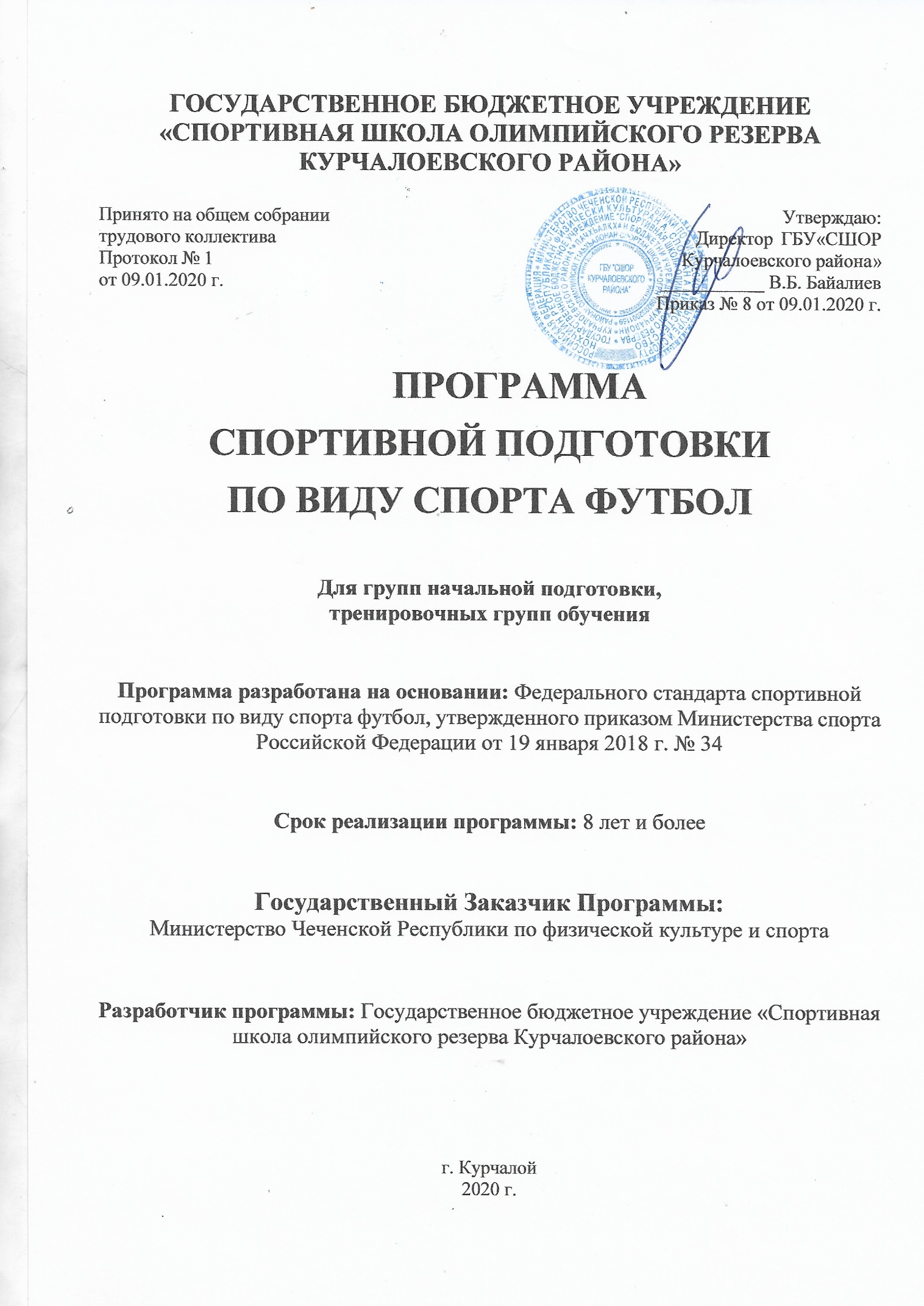 СОДЕРЖАНИЕ ПОЯСНИТЕЛЬНАЯ ЗАПИСКА	……………………………………………….. 4 НОРМАТИВНАЯ ЧАСТЬ	………………………………………………………. 6Продолжительность этапов спортивной подготовки, минимальный возраст лиц для зачисления на этапы спортивной подготовки и минимальное количество лиц, проходящих спортивную подготовку в группах на этапах спортивной подготовки по виду спорта футбол…………………………………………………… 6Режимы тренировочной работы	………………………………………………….6Соотношение объемов тренировочного процесса по видам спортивнойподготовки на этапах спортивной подготовки по виду спорта футбол	…………….7Тренировочные сборы	…………………………………………………………… 8Соревновательная деятельность	…………………………………………………9Требования к количественному и качественному составу групп подготовки	…………………………………………………………………………………….10Материальная база Учреждения	………………………………………………..11Экипировка, спортивный инвентарь и оборудование, необходимые дляпрохождения спортивной подготовки	……………………………………………….12Медицинское обеспечение лиц, проходящих спортивную подготовку в Учреждении…………………………………………………………………………13Структура годичного цикла	14МЕТОДИЧЕСКАЯ ЧАСТЬ	16Организационно-методические указания	16Требования к технике безопасности в условиях тренировочных занятий исоревнований в Учреждении	163.2. Программный материал для практический занятий	183.2.1. Специфическая (футбольная) подготовка	193.2.2. Физическая подготовка (для всех тренировочных этапов)	263.2.3. Специальная физическая подготовка	203.2.4. Основы технической подготовки	213.2.5. Техническая и тактическая подготовка (по этапам подготовки)	243.2.6. Теоретическая подготовка…………………………………………………...31Планирование тренировочного процесса спортивной подготовки в Учреждении…………..33СИСТЕМА КОНТРОЛЯ И ЗАЧЕТНЫЕ ТРЕБОВАНИЯ	…………………………..384.1. Критерии подготовки лиц, проходящих спортивную подготовку, на каждомэтапе спортивной подготовки	…………………………………………………………….384.2. Виды контроля общей и специальной физической, спортивно-технической и тактической подготовки, комплекс контрольных испытаний и контрольнопереводные нормативы по годам и этапам подготовки, сроки проведенияконтроля..………………………………………………………………………..…………39Методические указания по организации тестирования	……………………….47ПЕРЕЧЕНЬ ИНФОРМАЦИОННОГО ОБЕСПЕЧЕНИЯ	…………………………...49Список литературных источников	……………………………………………...49Перечень Интернет-ресурсов	…………………………………………………...49КАЛЕДАРНЫЙ ПЛАН	……………………………………………………………….51ПОЯСНИТЕЛЬНАЯ ЗАПИСКАПрограмма спортивной подготовки по виду спорта «футбол» составлена на основании:Федерального стандарта спортивной подготовки по виду спорта «футбол», утвержденного Приказом Министерства спорта Российской Федерации от 19.01.2018 № 34;Федерального закона от 14.12.2007 года № 329-ФЗ «О физической культуре и спорте в Российской Федерации»;требований к обеспечению подготовки спортивного резерва для спортивных сборных команд Российской Федерации, утверждённых приказом Министерства спорта Российской Федерации от 30.10.2015 №999;методических рекомендаций по организации спортивной подготовки в Российской Федерации, подготовленных Министерством спорта Российской Федерации и доведённых письмом Минспорта РФ от12.05.2014г. № ВМ-04- 10/2554.Футбол	- это олимпийский вид спорта, включенный во Всероссийский реестр видов спорта, номер-код вида спорта 0010002611Я.Спортивная подготовка тренировочный процесс, который подлежит планированию, включает в себя обязательное систематическое участие в спортивных соревнованиях, направлен на физическое воспитание и совершенствование спортивного мастерства лиц, проходящих спортивную подготовку, и осуществляется на основании государственного (муниципального) задания на оказание услуг по спортивной подготовке или договора оказания услуг по спортивной подготовке в соответствии с программами спортивной подготовки.Спортивная подготовка по виду спорта «футбол» в Государственном бюджетном учреждении «Спортивная школа олимпийского резерва Курчалоевского района» (далее - Учреждение) осуществляется с 09 января 2020 года на следующих этапах (юноши, девушки (при условии комплектования групп)):этап начальной подготовки;тренировочный этап;На каждом из этапов спортивной подготовки решаются определенные задачи:На этапе начальной подготовки:формирование устойчивого интереса к занятиям спортом;формирование широкого круга двигательных умений и навыков;освоение основ техники по виду футбол;всестороннее гармоничное развитие физических качеств;-укрепление здоровья спортсменов;-воспитание морально-волевых и этических качеств;отбор перспективных спортсменов для дальнейших занятий футболом.На тренировочном папе (этане спортивной специализации):повышение уровня общей и специальной физической, технической, тактической и психологической подготовки;-приобретение соревновательного опыта на официальных спортивных соревнованиях по футболу;формирование мотивации для занятий футболом;укрепление здоровья спортсменов;обучение базовой технике, сложным элементам и соединениям;воспитание морально-волевых, этических качеств.На этапе совершенствования спортивного мастерства:индивидуализация тренировочного процесса;повышение функциональных возможностей организма спортсменов; совершенствование общих и специальных физических качеств, технической, тактической и психологической подготовки;стабильность демонстрации высоких спортивных результатов на региональных и всероссийских официальных спортивных соревнованиях;поддержание высокого уровня спортивной мотивации;сохранение здоровья спортсменов;дальнейшее совершенствование психологических качеств.Спортивная подготовка в Учреждении осуществляется на основании государственного задания на оказание государственных услуг (работ) для учреждений, подведомственных Министерству Чеченской Республики по физической культуре и спорту, на средства в виде:- субсидий, предоставляемых Учреждению из бюджета Чеченской Республики на финансовое обеспечение выполнения государственного задания;иных источников, не запрещенных законодательством РФ.Целью реализации программы является подготовка спортсменов высокого класса, способных войти кандидатами в составы спортивных сборных команд Курчалоевского района, Чеченской Республики, межрегиональных объединений и Российской Федерации.НОРМАТИВНАЯ ЧАСТЬ2.1. Продолжительность этапов спортивной подготовки, минимальный
возраст лиц для зачисления на этапы спортивной подготовки
и минимальное количество лиц, проходящих спортивную
подготовку в группах на этапах спортивной подготовки
по виду спорта футбол                                                                       •Таблица №1Прием в Учреждение в группы на этапы спортивной подготовки осуществляется на основании результатов индивидуального отбора, который заключается в оценке общей физической и специальной физической подготовки поступающих в соответствии с нормативами, определенными федеральными стандартами спортивной подготовки и данной программой спортивной подготовки и не имеющих медицинских противопоказаний для занятий футболом.Зачисление в Учреждение осуществляется приказом Директора Учреждения на основании добровольного волеизъявления заявителя (Уполномоченного лица) при соблюдении всех вышеуказанных требований.Режимы тренировочной работыТренировочный процесс в спортивной школе проходит в соответствии с годовым планом спортивной подготовки в течение всего календарного года и рассчитан на 52 недели, из которых 8 по индивидуальным планам спортивной подготовки.Основными формами и средствами осуществления тренировочного процесса являются:групповые и индивидуальные тренировочные и теоретические занятия;работа по индивидуальным планам спортивной подготовки;тренировочные сборы;участие в спортивных соревнованиях;инструкторская и судейская практика;медико-восстановительные мероприятия;тестирование и контроль.Работа по индивидуальным планам спортивной подготовки осуществляется на этапе совершенствования спортивного мастерства.Объемы тренировочных нагрузок определяются для каждого этапа спортивной подготовки (Таблица N« 2).Таблица № 2    Нормативы максимального объема тренировочной нагрузкиНедельный режим спортивной подготовки является максимальным и установлен в зависимости от периода и задач подготовки. Общегодовой объем тренировочной работы, предусмотренный указанными режимами работы, начиная с тренировочного этапа подготовки, может быть сокращен не более чем на 25%.В зависимости от периода подготовки (переходный, подготовительный, соревновательный), начиная с этапа спортивной специализации третьего года подготовки, недельная тренировочная нагрузка может увеличиваться или уменьшаться в пределах общегодового плана спортивной подготовки, определенного данному этапу. Так, во время каникул и в период пребывания в спортивно-оздоровительных лагерях, во время тренировочных сборов тренировочная нагрузка увеличивается с таким расчетом, чтобы общий объем плана спортивной подготовки каждой группы был выполнен полностью.Распределение тренировочных и соревновательных нагрузок в годичном цикле по этапам подготовки представлены в Планах-графиках спортивной подготовки (Приложения №№ 1-6 к настоящей Программе).Соотношение объемов тренировочного процесса но видам спортивной подготовки на этапах спортивной подготовки по виду спорта «футбол»Таблица № 3В основе управления тренировочным процессом лежит изменение соотношения групп упражнений и объемов нагрузки в них в различных циклах и этапах подготовки.Тренировочные сборыДля обеспечения круглогодичной спортивной подготовки, подготовки к спортивным соревнованиям и активного отдыха (восстановления) спортсменов Учреждения организуются тренировочные сборы, являющиеся составной частью (продолжением) тренировочного процесса.Направленность, содержание и продолжительность сборов определяются в зависимости от уровня подготовленности спортсменов, задач и ранга предстоящих соревнований согласно рекомендуемой классификации тренировочных сборов (Таблица № 4).Участие в тренировочных сборах осуществляется за счет средств,выделенных в рамках целевой субсидии, привлеченных внебюджетных средств.Таблица № 4Перечень тренировочных сборовСоревновательная деятельностьСоревновательная деятельность для лиц, проходящих спортивную подготовку в Учреждении, представляет собой участие в соревнованиях контрольных и основных.Для спортсменов Учреждения основными считаются соревнования по футболу ЕКП Минспорта РФ, среди команд спортивных школ, Чемпионата и Кубка Курчалоевского района, Чемпионата и Кубка Чеченской Республики по футболу. Именно в соответствии со сроками основных турниров надлежащим образом строится тренировка, изменяются ее объем, интенсивность, содержание и календарный план выступлений спортсмена.Для участия в основных соревнованиях спортсмены Учреждения должны принять участие в контрольных соревнованиях, сначала проявив свои и соревновательные возможности и готовность к выступлению на основных стартах.Планируемые показатели соревновательной деятельности в Учреждении представлены в Таблице № 5.Планируемая соревновательная деятельность спортсменов в рамках Программы спортивной подготовки по футболу в Учреждении формируется ежегодно в форме Единого календарного плана физкультурных и спортивных мероприятий.Планируемые показатели соревновательной деятельности
по виду спорта «футбол»Этапы и годы спортивной подготовки, количество соревнований, игрТаблица № 5Требования к количественному и качественному составу групп подготовкиТаблица № 6Оценка эффективности качества спортивной подготовки в Учреждении проверяется в соответствии с планом работы 1 раз в год в виде контрольных и контрольно-переводных нормативов согласно Плана-графика спортивной подготовки на год по каждому этапу подготовки.Для обеспечения этапов спортивной подготовки Учреждение использует систему спортивного отбора, представляющую собой целевой поиск и определение состава перспективных спортсменов для достижения высоких спортивных результатов.Зачисление в Учреждение для прохождения спортивной подготовки на этап начальной подготовки производится по результатам отбора на основании нормативов общей физической и специальной физической подготовки (Таблица №7).Таблица № 7Нормативы общей физической и специальной физической подготовки для
зачисления в группы на этапе начальной подготовкиНормативы общей физической, специальной физической подготовки,
иные спортивные нормативы для зачислении в группы на тренировочномэтапе (этапе спортивной специализации)Материально-техническая база УчрежденияМатериально-техническая база и инфраструктура Учреждения на сегодняшний день не в полной мере соответствуют требованиям, установленным ФССГТ по виду спорта футбол от 19.01.2018г. № 134.Школа имеет спортивный зал размером 30* 15 м с двумя раздевалками.Футбольное поле (65*105), малое футбольное поле (30*60), тренажерный зал, спортивный зал (19*34), раздевалки безвозмездно Учреждению предоставляет МУ «Центр спортивной подготовки». Футбольное поле республиканского стадиона «Спартак» предоставляется безвозмездноМинистерством по делам молодежи, физической культуре и спорту Чеченской Республики.Экипировка, спортивный инвентарь и оборудование, Необходимые для прохождения спортивной подготовкиСпортивная экипировка, спортивный инвентарь и оборудование на этапах спортивной подготовки приобретаются за счет средств целевой субсидии, выделенной в соответствии с утвержденным муниципальным заданием на оказание муниципальных услуг (работ) для Учреждения и привлеченных внебюджетных средств.Минимальные требования к экипировке, спортивному инвентарю и оборудованию, необходимые для прохождения спортивной подготовки в Учреждении, отражены в Таблицах №№8, 9, 10.Спортивная экипировкаТаблица № 8Таблица № 9	Таблица №10Оборудование и спортивный инвентарь, необходимый
для прохождения спортивной подготовкиМедицинское обеспечение лиц, проходящих спортивнуюподготовку в УчрежденииЗанимающиеся на этапах начальной подготовки должны иметь медицинскую справку, что ребенку не противопоказано заниматься футболом.Занимающиеся, проходящие спортивную подготовку в Учреждении на тренировочных этапах (спортивной специализации), проходят обязательный углубленный медицинский осмотр два раза в год в Государственном автономном учреждении здравоохранения «Врачебно-физкультурный диспансер», с которым у спортивной школы заключено Соглашение о ежегодном проведении диспансерного обслуживания.Медицинское обеспечение лиц, проходящих спортивную подготовку в Учреждении, осуществляется работниками в соответствии с Порядком оказания медицинской помощи при проведении физкультурных и спортивных мероприятий, утвержденным приказом Минздравсоцразвития России от 09.08.2010	№	613н (зарегистрирован Минюстом России 14.09.2010,регистрационный № 18428), и последующих нормативных актов, принимаемых федеральным органом исполнительной власти в сфере здравоохранения по данному вопросу. В соответствии с пунктом 2 указанного приказа в оказание медицинской помощи входит:периодические медицинские осмотры;углубленное медицинское обследование спортсменов два раза в год; дополнительные медицинские осмотры перед участием в спортивныхсоревнованиях, после болезни или травмы;врачебно-педагогические наблюдения в процессе спортивной подготовки с целью определения индивидуальной реакции спортсменов па тренировочные и соревновательные нагрузки;санитарно-гигиенический контроль за режимом дня, местами проведения тренировок и спортивных соревнований, одеждой и обувью;медико-фармакологическое сопровождение в период спортивной подготовки и при развитии заболевания или травмы;контроль за питанием спортсменов и использованием ими восстановительных средств выполнений рекомендаций медицинских работников.Структура годичного циклаГодичный цикл устанавливается для групп тренировочного этапа и условно делят на подготовительный, соревновательный и переходный периоды.Подготовительный период охватывает отрезок времени от начала возобновления занятий до первого планового соревнования.Соревновательный период - это период проведения календарных игр.Переходный период - начинается с момента окончания сезона и длится до начата занятий в новом годичном цикле.Подготовительный периодпродолжительностью 3-3,5 месяца (начинается с 06-11 января и заканчивается подготовкой к 1-ой игре на первенство),делящийся на общий подготовительный(7 недель) и специальныйподготовительный(7 недель):В общем подготовительном этапе или цикле больше планируется занятий по общей физической подготовке, так как в это время закладывается фундамент для выступления в соревновательном периоде. Причём необходимо понимать, что на данном этапе тренировочный процесс для разного возраста юных футболистов, по объёмам и интенсивности, должен быть различным. В это время большое внимание уделяется выносливости (способность противостоять утомляемости).Различают общую и специальную выносливость. Физиологической основой общей выносливости являются аэробные (дыхательные), а специальной - анаэробные (без кислородные) энергетические возможности организма. Основное внимание воспитанию обшей выносливости отводится в 1 цикле подготовительного периода, как минимум 2 занятия в неделю, а во 2 цикле 1 занятие в две недели. Для воспитания общей выносливости применяется равномерный метод, выполняя различные физические упражнения с интенсивностью 75-80% от максимального ЧСС - 140-160 уд/мин. Во 2 цикле подготовительного периода выполняется работа для выработки специальной выносливости, где упражнения длятся не более 2 мин. С интенсивностью 85- 90% от максимального.Развитие быстроты планируют на первую половину недельного цикла подготовительного периода и тогда, когда организм отдохнул, при восстановлении пульса до 120 и меньше уд/мин.Развитие силы (способность преодолевать внешние сопротивления посредством мышечных усилий). Различают: относительную и абсолютную силу. Относительная сила - величина силы, приходящаяся на 1 кг веса спортсмена. Абсолютная сила - сила всей мышечной массы, которую спортсмен развивает при максимальном усилии.Ловкость - умение осваивать быстро новые движения и успешно координировать в различных условиях включается на 1-ой половине недельного цикла.В подготовительном периоде общеподготовительного этапа 7 недель, следовательно, в каждую неделю укладывается развитие одного из физических качеств: мышечной силы, быстроты, скоростно-силовые качества, выносливость общая, выносливость динамической силы, ловкость и гибкость.Специальный подготовительный этап ши цикл, продолжающийся 7 недель или до первой игры на первенство, направлен на совершенствование навыков и умений профессионально значимых качеств футболистов и развития технико-тактического мастерства. Тренировочный процесс характеризуется более специализированной подготовкой за счёт снижения объёма нагрузок, направленных на развитие общей выносливости увеличение доли сопряжённых средств подготовки для совершенствования не только физической и психологической подготовки, но и технического и технико-тактического мастерства. Основное внимание уделяется совершенствованию специальных физических качеств (быстроты, скорости, скоростной выносливости) техники и технико-тактического мастерства, развитию предпосылок достижения высшего уровня спортивного мастерства и спортивной формы. Этот цикл подготовки более специфичен, а в контрольно-подготовительном мезоцикле, по сути, служит моделью тех внешних условий, с которыми предстоит встретиться команде в соревновательном периоде. На данном этапе проводятся спортивные сборы: для подведения футболистов к контрольным соревнованиям.Соревновательный период длится 29 недель, по в нём заложены некоторые особенности:	участие в соревнованиях календарного планаУчреждения (10 недель); переходный макроцикл - активный отдых с обязательным домашним заданием для поддержания спортивной формы (4,5 недели); ударный подготовительный макроцикл (4 недели); участие в соревнованиях календарного плана Учреждения (10 недель). Используя недельный микроцикл с 4-5 тренировочными днями и игрой на первенство, необходимо вывести детские н юношеские команды Учреждения на пик физической, технической, тактической, моральной, психологической и т.д. формы и стараться, как можно дольше сохранить вес данные возможности футболистов. После переходного макроцикла проходит ударный подготовительный макро цикл, где необходимо определить спортивную форму у юных футболистов, затронуть все пики физических, технических, тактических возможностей для подведения спортивной формы команд на пик возможностей футболистов для участия в соревнования «МРО Северо-Запад» и ЕКП Минспорта РФ.Переходный периоддлится 9 недель, начинается после последней игры и до 06-11 января следующего года. На этом этапе происходит восстановление спортсменов от физической, моральной, психологической нагрузки в ходе участия в соревновании. Цель периода - восстановить и оздоровить спортсменов, подготовить для дальнейшей работы над повышением спортивного мастерства, вывод организма на более высокий уровень и удержание этого уровня в течение длительного времени. Основная задача - постепенное снижение нагрузок и переход к активному отдыху. На данном этапе можно переключиться на другие виды игр (теннис-бол, ручной мяч и т.д.).МЕТОДИЧЕСКАЯ ЧАСТЬМетодическая часть программы содержит учебный материал по основным видам подготовки, его преемственность, последовательность по годам обучения и распределение в годичных циклах. Даны рекомендуемые объемы тренировочных и соревновательных нагрузок и спортивные требования по годам обучения, организация комплексного контроля; приведены практические материалы и методические рекомендации по тренировочной и воспитательной работе.Организационно-методические указанияОсновная цель многолетнего тренировочного процесса в футбольной школе - подготовить высококвалифицированных футболистов, способных в составе команды бороться за самые высокие места на межрегиональных, российских и международных соревнованиях.В основе многолетней подготовки футболистов лежат принципы спортивной подготовки, свойственные всем видам спорта, принципы подготовки в спортивных играх и специфические принципы подготовки футболистов.Система подготовки спортивного резерва в ГБУ «СШОР Курчалоевского района» основывается на следующих положениях:целевая направленность подготовки юных футболистов на достижение в будущем высшего спортивного мастерства;уровень подготовленности юных футболистов на каждом этапе многолетней подготовки должен реализовываться в соревновательных достижениях. При этом на первых двух этапах ведущими являются соревновательные достижения личности. Такие, например, как стремление юного игрока побеждать соперника в любом игровом эпизоде, быть лидером, не опускать руки, если команда проигрывает;в физической подготовке юных футболистов должно быть такое сочетание тренировочных средств, которое обеспечивало бы соразмерность в развитии разных физических качеств. Реализация установки на соразмерность позволит сбалансировать эффективность энергетических механизмов юных спортсменов в зависимости от энергетических требований конкретных упражнений;содержание тренировки на каждом этапе должно обеспечивать перспективное опережение формирования спортивно-технических умений и навыков. Юные футболисты должны постепенно овладевать умениями и навыками в режиме, необходимом для успешной соревновательной деятельности в будущем;- для каждого этапа многолетней подготовки должен быть реализован дифференцированный подход в планировании нагрузок, который заключается в оптимальном соотношении командных, групповых и индивидуальных упражнений в каждом тренировочном занятии.Требования к технике безопасности в условиях тренировочных занятий и соревнований в УчрежденииОбщие требования по технике безопасности, относящиеся непосредственно к тренировочному процессу футболистов, включают в себя следующие обязательные компонента:К занятиям по футболу допускаются спортсмены, прошедшие медицинский осмотр, и инструктаж по технике безопасности.Опасность возникновения травм:при падении на скользком грунте или твердом покрытии;при нахождении в зоне удара;при наличии посторонних предметов на поле;при слабо укреплённых воротах;при игре без надлежащей формы (щитки, бутсы и т.д.)Наличие аптечки, укомплектованной необходимыми медикаментами и перевязочными средствами для оказания первой помощи пострадавшим.Лица, проходящие спортивную подготовку в Учреждении, должны быть в спортивной форме, предусмотренной правилами игры.Требования безопасности перед началом тренировочных занятий.Надеть спортивную футбольную форму и специальную обувь.Тщательно проверить отсутствие на поле посторонних предметов, спортивный инвентарь и оборудование.Провести физическую разминку.Внимательно прослушать инструктаж по технике безопасности при игре в футбол.Требования безопасности во время занятий.Во время занятий на поле не должно быть посторонних лиц.При выполнении прыжков, столкновениях и падениях футболист должен уметь применять приёмы самостраховки.Соблюдать игровую дисциплину, не применять 1рубые и опасные приёмы.Знать правила игры.Требования безопасности по окончании занятий.Убрать спортивный инвентарь в места для его хранения.Снять спортивную форму и спортивную обувь.Принять душ или тщательно вымыть лицо и руки с мылом.О всех недостатках, отмеченных во время занятия-игры, сообщить тренеру.Требования безопасности в аварийных ситуациях.При плохом самочувствии прекратить занятия и сообщить об этом тренеру.При получении травмы немедленно сообщить о случившемся тренеру.Спортсмены старших возрастных групп должны знать о профилактике спортивных травм и уметь оказывать первую доврачебную помощь.Тренер по футболу Учреждения в своей практической деятельности по спортивной подготовке руководствуется инструкцией по технике безопасности и осуществляет контроль за соблюдением спортсменами правил и инструкций по безопасности.Тренер по футболу, проводящий тренировочное занятие, несет ответственность за сохранность жизни и здоровье спортсменов.Тренер по футболу Учреждения:проходит ежегодный инструктаж по технике безопасности;вносит предложения по улучшению условий проведения процесса спортивной подготовки;организовывает изучение спортсменами правил по технике безопасности.Тренер Учреждения должен знать:подготовленность и функциональные возможное™ каждого спортсмена;спортсменов, освобожденных врачом от тренировочных занятий после болезни и отмечать, отсутствующих на тренировках.Во время командирования и/или участия в соревнованиях тренер обязан: осмотреть места проживания и проведения соревнований. Условия должны соответствовать санитарно-гигиеническим нормам и требованиям техники безопасности, следить за соответствием питания и питьевого режима санитарно-гигиеническим нормам.Тренер несет персональную ответственность за жизнь, здоровье и безопасность лиц, проходящих спортивную подготовку во время командирования.Программный материал для практических занятийПри разработке этого раздела программы учитываются специфика детско- юношеского футбола, особенности системы соревнований в каждой возрастной группе, возрастная динамика личностных и физических качеств, задачи, которые необходимо решать на каждом этапе многолетней подготовки футболистов.Программный материал для практических занятий должен быть представлен следующими документами:перспективный план многолетней подготовки юных футболистов;план-график на год;планы на подготовительный и соревновательный периоды (для футболистов 12 лет и старше) или месячные планы (для футболистов 9-11 лет);планы на тренировочный микроцикл и межигровой цикл;план-конспект тренировочного занятия;картотека тренировочных упражнений: специфических (футбольных); частично специфических (упражнения из других игровых видов спорта); неспецифических (координационные, акробатические, гимнастические, беговые и другие упражнения).Специфическая (футбольная) подготовкаРеализуется с помощью специализированных (футбольных) и частично специализированных упражнений (другие спортивные игры, а также подвижные игры).Если используют непрерывный метод, то нагрузку регулируют изменением значений следующих компонентов:игровая задача упражнения и ограничения, вводимые в связи с ней;число игроков, занятых в упражнении;размер площадки, на которой его выполняют;продолжительность упражнения;средняя скорость (мощность, интенсивность) его выполнения;вариативность скорости (мощности, интенсивности).Типичным примером такого упражнения является игра. В этом случае занятие строят по следующей схеме:	разминка, один тайм игры,заключительная часть тренировки.Если же упражнение выполняют с перерывами (повторный метод), то компоненты будут такими:игровая задача упражнения и ограничения, вводимые в связи с ней;число игроков, занятых в упражнении;расположение на поле игроков;размер площадки, на которой его выполняют;продолжительность упражнения;скорость (мощность, интенсивность) его выполнения;число повторений упражнения;длительность интервалов отдыха между повторениями;характер отдыха;число повторений в серии и число серий.Упражнения, выполняемые повторным методом, более всего используют в футболе. Изменение значений любого из компонентов упражнения приводит к изменению величины и направленности его нагрузки.Основными в футболе являются игровые упражнения, которые включают в себя большие, средние и малые игры, а также специально-подготовительные упражнения. Краткая характеристика игр приведена в следующей таблице:Большие, средние, малые игрыФизическая подготовка (для всех тренировочных этапов)Общеразвивающие упражнения без предметов:Упражнения для рук и плечевого пояса. Сгибания и разгибания, вращения, махи, отведения и приведения, рывки. Упражнения выполняются на месте и в движении.Упражнения для мышц шеи: наклоны, вращения и повороты головы в различных направлениях.Упражнения для туловища. Упражнения на формирование правильной осанки. В различных исходных положениях - наклоны, повороты, вращения туловища. В положении лежа - поднимание и опускание ног, круговые движения одной и обеими ногами, поднимание и опускание туловища.Упражнения для ног: различные маховые движения ногами, приседания на обеих и на одной ноге, выпады, выпады с дополнительными пружинящими движениями.Упражнения с сопротивлением. Упражнения в парах - повороты и наклоны туловища, сгибание и разгибание рук, переталкивание, приседания, приседания с партнером, переноска партнера на спине и на плечах, элементы борьбы в стойке, игры с элементами сопротивления.Упражнения с предметами:Упражнения с набивными мячами - поднимание, опускание, наклоны, повороты, перебрасывания с одной руки на другую перед собой, над головой, за спиной, броски и ловля мяча.Упражнения па месте (стоя, сидя, лежа) и в движении.Упражнения в парах и группах с передачами, бросками и ловлей мячей.Упражнения с гантелями, штангой', сгибание и разгибание рук, повороты и наклоны туловища, поднимание на носки, приседания.Упражнения с короткой и длинной скакалкой: прыжки на одной и обеих ногах с вращением скакалки вперед, назад; прыжки с поворотами, прыжки в приседе и полуприсяде.Упражнения с малыми мячами — броски и ловля мячей после подбрасывания вверх, удара о землю, стену. Ловля мячей на месте, в прыжке, после кувырка, в движении.Акробатические упражнения:Кувырки вперед в группировке из упора присев, основной стойки, после разбега. Длинный кувырок вперед. Кувырки назад. Соединение нескольких кувырков. Перекаты и перевороты.Легкоатлетические упражнения:Бег на 30, 60, 100, 400, 500, 800 м. Кроссы, от 1000 до 3000 м (в зависимости от возраста). 6-минутный и 12-минутный бег.Прыжки в длину и в высоту с места и с разбега. Тройной прыжок с места и с разбега, многоскоки.Специальная физическая подготовкаУпражнения для развития быстроты:Упражнения для развития стартовой скорости. По сигналу (преимущественно зрительному) рывки на 5 - 10 м из различных исходных положений: стоя лицом, боком и спиной к стартовой линии, из приседа, широкого выпада, седа, лежа, медленного бега, подпрыгивания или бега на месте. Эстафеты с элементами старта. Подвижные игры. Стартовые рывки к мячу с последующим ударом по воротам в соревнованиях с партнером за овладение мячом.Упражнения для развития дистанционной скорости. Ускорения на 15, 30, 60 м без мяча и с мячом. Ускорения под 3 - 5'. Бег змейкой между расставленными в различном положении стойками, неподвижными или медленно передвигающимися партнерами. Прыжки с продвижением. Эстафетный бег. Обводка препятствий (на скорость). Переменный бег на дистанции 100 - 150 м (15 - 20 м с максимальной скоростью, 10 - 15 м медленно и т. д.). То же с ведением мяча. Подвижные игры.Упражнения для развития скорости переключения от одного действия к другому. Бег с быстрым изменением способа передвижения (например, быстрый переход с обычного бега на бег спиной вперед и т. п.). Бег с изменением направления. Бег с изменением скорости: после быстрого бега резко замедлить бег или остановиться, затем выполнить новый рывок в том или другом направлении и т. д. «Челночный бег»' (туда и обратно): 2x10 м, 4x5 м, 4x10 м, 2x15 м и т. п. «Челночный бег», но отрезок вначале пробегается лицом вперед, обратно - спиной вперед и т. д. Бег с «тенью» (повторение движений партнера, который выполняет бег с максимальной скоростью и с изменением направления). То же, но с ведением мяча. Выполнение элементов техники в быстром темпе (например, остановка мяча с последующим рывком в сторону и ударом в цель).Для вратарей:Из «стойки вратаря» рывки (на 5 - 15 м) из ворот: на перехват или отбивание высоко летящего мяча, на прострел мяча с фланга. Из положения приседа, широкого выпада, сидя, лежа - рывки на 2 - 3 м с последующей ловлей или отбиванием мяча. Упражнения в ловле мячей, пробитых по воротам. Упражнения с ловлей теннисного (малого) мяча. Игра в баскетбол по упрощенным правилам.Упражнения для развития скоростно-силовых качеств:Приседания с отягощением (гантели, набивные мячи, мешочки с песком,диск от штанги, штанга для подростков и юношеских групп весом от 40 до 70%к весу спортсмена) с последующим быстрым выпрямлением.Подскоки и прыжки после приседа без отягощения и с отягощением.Прыжки на одной и на двух ногах с продвижением, с преодолением#препятствий. То же с отягощением.Прыжки по ступенькам с максимальной скоростью.Прыжки в глубину.Спрыгивание (высота 40 - 80 см) с последующим прыжком вверх или рывком на 7 - 10 м.Беговые и прыжковые упражнения, выполняемые в гору, но песку, опилкам; эстафеты с элементами бега, прыжков, переносом тяжестей. Подвижные игры.Упражнения для развития специальной выносливости:Повторное выполнение беговых и прыжковых упражнений.То же, но с ведением мяча.Переменный бег (несколько повторений в серии).Кроссы с переменной скоростью.Многократно повторяемые специальные технико-тактические упражнения. Например, повторные рывки с мячом с последующей обводкой нескольких стоек с ударами по воротам; с увеличением длины рывка, количества повторений и сокращением интервалов отдыха между рывками.Игровые упражнения с мячом большой интенсивности (трое против трех, трое против двух и т. д.). Двусторонние тренировочные игры с увеличенной продолжительностью. Игры с уменьшенным по численности составом.Для вратарей:Повторная, непрерывная в течение 5-12 мин ловля и отбивание мяча, ловля мяча с падением, когда удары по воротам выполняются с минимальными интервалами 3-5 игроками.Упражнения для развития ловкости:Прыжки с разбега толчком одной и двумя ногами, стараясь достать высоко подвешенный мяч головой, ногой, рукой.Прыжки вверх с поворотом и имитацией удара головой или ногами.Прыжки с места и с разбега с ударом головой по мячам, подвешенным наразной высоте.Кувырки вперед и назад, в сторону через правое и левое плечо.Держание мяча в воздухе (жонглирование), чередуя удары различными частями стопы, бедром, головой.Парные и групповые упражнения с ведением мяча, обводкой стоек, обманными движениями. Эстафеты с элементами акробатики.Для вратарей:Прыжки с короткого разбега, доставая высоко подвешенный мяч руками (кулаком), то же с поворотом (до 180').Упражнения в различных прыжках с короткой скакалкой. Прыжки с поворотами, используя подкидной трамплин.Переворот в сторону с места и с разбега. Стойка на руках. Из слойки на руках кувырок вперед. Кувырок назад через стойку на руках. Переворот вперед с разбега.Основы технической подготовкиТехника в футболе - это прежде всего разнообразные приемы с мячом, применяемые в играх и в тренировочных упражнениях. Она включает: передвижения и остановки, повороты и прыжки; удары с разной силой по мячу, остановки мяча, ведение, финты, отбор мяча. Техническое мастерство футболистов характеризуется количеством приемов, которые они используют на поле, степенью их разносторонности и эффективностью выполнения. По этим критериям оценивают уровень технического мастерства. Чем он выше, тем лучше условия для обучения тактике. Игра теряет свою привлекательность для зрителей и становится скучным зрелищем, если на поле выходят футболисты с пробелами в технике и тактике.'Чтобы стать игроком высокого класса, юному спортсмену необходимо освоить весь технический арсенал футбола. Поэтому тренеры должны начинать обучение техническим приемам на самом начальном этапе, продолжать обучение на этапе начальной подготовки, а затем совершенствовать технику их выполнения на всех остальных этапах многолетней подготовки.Содержание программ этапа начальной подготовки должно исходить из приоритета обучения технике футбола. На этих этапах мальчики и девочки должны изучать технику игровых приемов.•Ведение мяча:внутренней и внешней сторонами подъема;с разной скоростью и с мгновенной сменой направлений;с обводкой стоек;с применением обманных движений;с последующим ударом в цель;после остановок разными способами.•Жонглирование мячом:Iодной ногой (стопой);двумя ногами (стопами);двумя ногами (бедрами);с чередованием «стопа - бедро» одной ногой;с чередованием «стопа - бедро» двумя ногами;головой;с чередованием «стопа - бедро - голова».•Прием (остановка) мяча:катящегося по газону с разной скоростью и под разными углами по отношению к игроку - подошвой и разными частями стопы;летящего по воздуху - стопой, бедром, грудью и головой.•Передачи мяча:короткие, средние и длинные;выполняемые разными частями стопы;головой;если передача мяча делается ногой, то мяч перед ударом может быть: а) неподвижен; б) мяч движется по траве или по воздуху;с разной скоростью, и игрок вначале останавливает его, а потом делает передачу.Удары по мячу:Удары по неподвижному мячу:после прямолинейного бега;после зигзагообразного бега;после зигзагообразного бега (стойки, барьеры);после имитации сопротивления партнера;после реального сопротивления партнера (игра 1x1).Удары по движущемуся мячу:прямолинейное ведение и удар;обводка стоек и удар;обводка партнера и удар.Удары после приема мяча:после коротких, средних и длинных передач мяча;после игры в стенку' (короткую и длинную).Удары в затрудненных условиях:по летящему мячу;из-под прессинга;в игровом упражнении 1x1•Удары в упражнениях, моделирующих фрагменты игры.•Удары в ре (Libной игре:завершение игровых эпизодов;штрафные и угловые удары.•Обводка соперника (без борьбы или в борьбе).•Отбор мяча у соперника.•Вбрасывание мяча из аута.Техника передвижений в игре:Она включает в себя обычный бег, бег спиной вперед, бег скрестными и приставными шагами, бег с изменением направления и скорости. Прыжки: вверх, вверх-вперед, вверх-в стороны. Прыжки, отталкиваясь двумя ногами с места и одной ногой с места и с разбега. Повороты переступанием и в прыжке, на месте и в движении. Остановки, остановки с последующим рывком в разных направлениях.Обучать всем этим приемам в равном объеме при 2-3 занятиях в неделю невозможно. Поэтому в первые годы многолетней подготовки нужно сосредоточить внимание на основных технических действиях. Такими прежде всего являются: удары, ведения, остановки и передачи мяча. Кроме того, нужно использовать различные упражнения для повышения уровня координации и скоростных качеств детей.С учетом всего выше сказанного нужно составлять поурочные программы, в основе которых лежит принцип: много повторений одного и того же технического приема в разных упражнениях, повторений как в стандартных, так и в ситуационных условиях.В первую очередь следует учить детей ведению мяча, затем различным ударам ногами и головой, остановкам мяча, финтам, скоростному дриблингу, отбору мяча. Такая последовательность изучения технических приемов с использованием специальных упражнений дополняется игрой в футбол, в которой все эти приемы выполняются в разнообразных и усложненных условиях. Дети должны начинать играть в футбол малыми составами (2x2, 3x3, 4x4) и на маленьких площадках (от 5x10 м и до 20x40 м). Только в таких играх частота «общения» с мячом у них максимальна, и решать игровые задачи им приходится за счет правильного выполнения игровых приемов.Обучение техническим приемам необходимо начинать в простых упражнениях, но обязательно дополнять их игрой в футбол. И тогда в тренировочном занятии схема использования этих средств будет такой: в первой части тренировки дети осваивают, например, технику остановки летящего мяча. Для этого юные футболисты работают в парах, попеременно посылая мяч друг другу верхом и останавливая его. Во второй части тренировки они играют, но игра строится так, чтобы в ней было как можно больше моментов, в которых бы приходилось останавливать летящий мяч.Для правильного представления «чему учить и как учить» необходимо сосредоточить внимание на основных деталях каждого технического приема и особенно - на положении бьющей и опорной ног. Ниже представлено краткое описание технических приемов, выполнение которых в тренировочных занятиях положительно сказывается па изменении уровня тактико-техническихумений и специальной физической подготовленности.*3.2.5 Техническая и тактическая подготовка
(по этапам подготовки)•Этап начальной подготовкиЗадачи этапа начальной подготовки:укрепление здоровья;формирование у детей стойкого интереса к футболу и спорту;выявление детей, талантливых по отношению к спортивным играм и к футболу;гармоничное и всестороннее развитие двигательных качеств и способностей;опережающее воспитание координационных качеств и скоростных способностей, гибкости;освоение базовых технических приемов игры;обучение умению тренироваться.На этом этапе юные футболисты знакомятся с историей футбола, значением техники и тактики игры в достижении высоких спортивных результатов, правилами игры, гигиеническими требованиями и первой доврачебной помощью.Дети начинают осваивать процедуру тестирования, обучаются правилам и умениям выполнять тесты.Продолжается освоение, основ индивидуальной, групповой и командной тактики игры в футбол, умения играть в соответствии с правилами футбола.Техническая подготовкаТехника передвижения. Бег обычный, спиной вперед скрестным и приставным шагом. Бег по прямой, дугами, с изменением направления и скорости.Прыжки: вверх, вверх-вперед, вверх-назад, вверх-вправо, вверх-влево, толчком двумя ногами с места и толчком одной и двумя ногами с разбега.Для вратарей - прыжки в сторону с падением «перекатом». Повороты переступанием, прыжком, на опорной ноге; в стороны и назад; на месте и в движении. Остановки во время бега выпадом и прыжком.Удары по мячу ногой. Удары внутренней стороной стопы, внутренней и средней частью подъема, по неподвижному и катящемуся (навстречу, от игрока, справа или слева) мячу. Удары по прыгающему и летящему мягчу внутренней стороной стопы и средней частью подъема.Выполнение ударов после остановки, рывков, ведения, обманных движений, посылая мяч низом и верхом на короткое и среднее расстояние.Удары на точность: в определенную цель на поле, в ворота, в ноги партнеру, на ход двигающемуся партнеру.Удары по мячу головой. Удары серединой лба без прыжка и в прыжке, с места и с разбега, по летящему навстречу мячу.Удары на точность: в определенную цель на поле, в ворота, партнеру.Остановка мяча. Остановка подошвой и внутренней стороны стопы катящегося и опускающегося мяча - на месте, в движении вперед и назад. Остановка внутренней стороной стопы, бедром и грудью летящего навстречу' мяча. Остановки с переводом в стороны, подготавливая мяч для последующих действий и закрывая его туловищем от соперника.Ведение мяча. Ведение внутренней частью подъема, внешней частью подъема. Ведение правой, левой ногой и поочередно по прямой и кругу, а также меняя направление движения, между стоек и движущихся партнеров, изменяя скорость, выполняя ускорения и рывки, не теряя контроль над мячом.Обманные движения (финты). Обманные движения «уход» выпадом (при атаке противника спереди умение показать туловищем движение в одну сторону’ и уйти с мячом в другую). Финт «остановкой» мяча ногой (после замедления бега и ложной попытки остановки мяча выполняется рывок с мячом). Обманное движение «ударом» по мячу ногой (имитируя удар, уход от соперника вправо или влево).Отбор мяча. Отбор мяча при единоборстве с соперником, находящимся на месте, движущимся навстречу или сбоку, применяя выбивание мяча ногой в выпаде.Вбрасывание мяча из-за боковой линии. Вбрасывание с места, из положения ноги вместе и с шага. Вбрасывание мяча на точность: в ноги или на ход партнеру.Техника игры вратаря. Основная стойка вратаря. Передвижение в воротах без мяча в сторону скрестным, приставным шагом и скачками.Ловля летящего навстречу и несколько в сторону от вратаря мяча на высоте груди и живота без прыжка и в прыжке. Ловля катящегося и низко летящего навстречу и несколько в сторону мяча без падения и с падением.Ловля высоко летящего навстречу’ и в сторону мяча без прыжка и в прыжке с места и разбега.Ловля летящего в сторону на уровне живота, груди мяча с падением перекатом. Быстрый подъем с мячом на ноги после падения.Отбивание мяча одной или двумя руками без прыжка и в прыжке; с места и разбега.Бросок мяча одной или двумя руками без прыжка и в прыжке; с места и разбега.Бросок мяча одной рукой из-за плеча на точность.Выбивание мяча ногой: с земли (по неподвижному мячу) и с рук (с воздуха по выпущенному из рук и подброшенному перед собой мячу) на точность.Тактика нападения.Индивидуальные действия без мяча. Правильное расположение на футбольном поле. Умение ориентироваться, реагировать соответствующим образом на действия партнеров и соперника. Выбор момента и способа передвижения для «открывания» на свободное место с целью получения мяча.Индивидуальные действия с мячом. Целесообразное использование изученных способов ударов по мячу. Применение необходимого способа остановок, в зависимости от направления, траектории и скорости мяча. Определение игровой ситуации, целесообразной для использования ведения мяча, выбор способа и направления ведения. Применение различных видов обводки (с изменением скорости и направления движения с мячом, изученные финты) в зависимости от игровой ситуации.Групповые действия. Взаимодействие двух и более игроков. Уметь точно и своевременно выполнить передачу в ноги партнеру на свободное место, на удар; короткую или среднюю передачи, низом или верхом. Комбинация «Игра в стенку».Выполнять простейшие комбинации при стандартных положениях: начале игры, угловом, штрафном и свободном ударах, вбрасывании мяча (не менее одной по каждой группе).Тактика защиты.Индивидуальные действия. Правильно выбирать позицию по отношению к опекаемому игроку и противодействовать получению им мяча, т.е. осуществлять «закрывание».* Выбор момента и способа действия (удар или остановка) для перехвата мяча. Умение оцепить игровую ситуацию и осуществить отбор мяча изученным способом.Групповые действия. Противодействие комбинации «стенка».Взаимодействие игроков при розыгрыше противником «стандартных» комбинаций.Тактика вратаря. Уметь выбрать правильную позицию в воротах при различных ударах в зависимости от «угла удара», разыгрывать удар от своих ворот, ввести мяч в игру (после ловли) открывшемуся партнеру, занимать правильную позицию при угловом, штрафном и свободном ударах вблизи своих ворот.• Тренировочного этап до 2 летЗадачи тренировочного этапа (начальная специализация) 1-й и 2-й годы:сохранение у детей стойкого интереса к футболу и спорту;выявление детей, талантливых по отношению к футболу;гармоничное и всестороннее развитие двигательных качеств и способностей, укрепление здоровья;опережающее воспитание координационных качеств и скоростных способностей, скоростных проявлений взрывной силы, гибкости;освоение технических приемов игры и их применение в играх;овладение индивидуальной тактикой игры.Техническая подготовка.Техника передвижения. Различные сочетания приемов бега с прыжками, поворотами и резкими остановками.Удары по мячу ногой. Удары внутренней, средней, внешней частями подъема, внутренней частью стопы по неподвижному, катящемуся,4прыгающему и летящему мячу'. Резаные удары по неподвижному и катящемуся мячу. Удары носком и пяткой. Удары с полулета. Удары правой и левой ногой.Выполнение ударов на точность и силу после остановки, ведения и рывков на короткое, среднее и дальнее расстояние (с различным направлением и траекторией полета). Удары по мячу ногой в единоборстве, с пассивным и активным сопротивлением.Удары по мячу головой. Удары средней и боковой частью лба без прыжка и в прыжке по летящему с различной скоростью и траекторией мячу. Удары на точность вниз и вверх, вперед и в стороны, на короткое и среднее расстояние. Удары головой в единоборстве с пассивным и активным сопротивлением.Остановка мяча. Остановка подошвой и внутренней стороной стоны катящегося и опускающегося мяча с переводом в стороны и назад (в зависимости от расположения игроков противника и создавшейся игровой обстановки). Остановка грудью летящего мяча. Остановка опускающегося мяча бедром и лбом. Остановка мяча изученными способами, катящегося или летящего с различной скоростью и траекторией, с разных расстояний и направлений, с последующим ударом или рывком на высокой скорости.Ведение мяча. Ведение мяча внешней и средней частями подъема, носком и внутренней стороной стопы.Ведение всеми изученными способами с увеличением скорости, с выполнением рывков и одновременно контролируя мяч, с обводкой движущихся и противодействующих соперников, затрудняя для них подступы к мячу, закрывая мяч телом.Обманные движения (Финты). Обманные движения, уход выпадом и переносом ноги через мяч. Финты с убиранием мяча под себя и с пропуском мяча партнеру. Обманные движения «остановкой во время ведения с наступанием и без наступания на мяч подошвой», «после передачи мяча партнером с пропусканием мяча».Выполнение обманных движений в единоборстве с пассивным и активным сопротивлением.Отбор мяча. Отбор мяча при единоборстве с соперником ударом и остановкой мяча ногой в широком выпаде и в подкате.Вбрасывание мяча. Вбрасывание мяча из различных исходных положений с места и после разбега. Вбрасывание мяча на точность и дальность.Техника игры вратаря. Ловля двумя руками снизу, сверху, сбоку катящихся и летящих с различной скоростью и траекторией полета мячей. Ловля на месте, в движении, в прыжке, без падения и с падением. Ловля мячей на выходе из ворот.Отбивание ладонями и пальцами мячей, катящихся и летящих в стороне от вратаря без падения и с падением. Отбивание мяча кулаком на выходе из ворот без прыжка и в прыжке.Перевод мяча через перекладину ладонями (двумя, одной) в прыжке. Броски мяча одной рукой сверху, снизу на точность и дальность. Выбивание мяча с земли и с рук на точность и дальность.Тактическая подготовка.Тактика нападения.Индивидуальные действия. Оценивание целесообразности той или иной позиции, своевременное занятие наиболее выгодной позиции для получения мяча. Эффективное использование изученных технических приемов, способы и разновидности решения тактических задач в зависимости от игровой ситуации.Групповые действия. Взаимодействие с партнерами при равном соотношении и численном превосходстве соперника, используя короткие и средние передачи. Комбинации в парах: «стенка», «скрещивание», комбинация «пропуск мяча». Умение начинать и развивать атаку из стандартных положений.Командные действия. Выполнение основных обязанностей в атаке на своем игровом месте, согласно избранной тактической системе в составе команды. Расположение и взаимодействие игроков при атаке флангом и через центр.Тактика обороны.Индивидуальные действия. Противодействие маневрированию, т.е. осуществление «закрывания» и создание препятствий сопернику в получении мяча. Совершенствование в «перехвате». Применение отбора мяча изученным способом в зависимости от игровой обстановки. Противодействие передаче, ведению и удару по воротам.Групповые действия. Взаимодействия в обороне при разном соотношении сил и при численном преимуществе соперника, осуществляя правильный выбор позиции и страховку партнера. Организация противодействия комбинациям «стенка», «скрещивание», «пропуск мяча». Взаимодействия в обороне при выполнении противником стандартных «комбинаций». Организация и построение «стенки». Комбинации с участием вратаря.Командные действия. Выполнение основных обязательных действий в обороне на своем игровом месте, согласно избранной тактической системе в составе команды. Организация обороны по принципу персональной и комбинированной защиты. Выбор позиции и взаимодействия игроков при атаке противника флангом и через центр.Тактика вратаря. Организация построения «стенки» при пробитии штрафного и свободного ударов вблизи своих ворот: игра на выходах из ворот при ловле катящихся по земле и летящих на различной высоте мячей; указания партнерам по обороне, как занять правильную позицию; выполнение с защитниками комбинации при введении мяча в игру от ворот; введение мяча в игру, адресуя его свободному от опеки партнеру.Учебные и тренировочные игры. Обязательное применение в играх изученного программного материала (для данного года обучения) по технической и тактической подготовке. Перевод мяча через перекладину ладонями (двумя, одной) в прыжке. Броски мяча одной рукой сверху, снизу на точность и дальность. Выбивание мяча с земли и с рук на точность и дальность.• Тренировочный этап свыше 2 лет (14-16 лет)Задачи тренировочного этапа (углубленная специализация) 3-й, 4-й, 5-и годы:-обучение умениям выполнять технические приемы на высокой скорости и в условиях активного противоборства соперников;воспитание специальных физических качеств:	скоростных,координационных, выносливости, силовых;- укрепление здоровья;расширение объема, разносторонности тактико-технических действий в обороне и атаке;воспитание устойчивости психики к сбивающим факторам игры;совершенствование соревновательной деятельности юных футболистов с учетом их индивидуальных особенностей;формирование умений готовиться к играм, эффективно проявлять свои качества в них и восстанавливаться после игр.Техническая подготовка.Техника передвижения. Различные сочетания приемов техники передвижения с техникой владения мячом.Удары по мячу ногой. Удары правой и левой ногой различными способами по катящемуся и летящему мячу с различными направлениями, траекторией, скоростью. Резаные удары. Удары в движении, в прыжке, с поворотом, через себя без падения и с падением. Удары на точность, силу, дальность, с оценкой тактической обстановки перед выполнением удара, маскируя момент и направление предполагаемого удара.Удары по мячу головой. Удары серединой и боковой частью лба без прыжка и в прыжке с поворотом. Удары головой по мячу в падении. Удары на точность, силу, дальность с оценкой тактической обстановки перед выполнением удара.Остановка мяча. Остановка с поворотом на 180° внутренней и внешней частью подъема опускающегося мяча, грудью летящего мяча. Остановка подъемом опускающегося мяча. Остановка мяча на высокой скорости движения, выводя мяч на удобную позицию для последующих действий. Остановка мяча головой.Ведение мяча. Совершенствование всех способов ведения мяча, увеличивая скорость движения, выполняя рывки и обводку, контролируя мяч и отпуская его от себя на 8-10 м.Обманные движения. Совершенствование финтов «уходом», «ударом», «остановкой» в условиях игровых упражнений с активным единоборством и учебных игр.Отбор мяча. Совершенствование в отборе изученными приемами в выпаде и подкате, атакуя соперника спереди, сбоку, сзади, в условиях игровых упражнений и в учебных играх. Отбор с использованием толчка плечом.Вбрасывание мяча. Вбрасывание мяча изученными способами на дальность и точность.Техника игры вратаря. Ловля, отбивание, переводы мяча на месте и в движении, без падения и в падении; без фазы полета и с фазой полета. Совершенствование ловли и отбивания при игре на выходе. Действие вратаря против вышедшего с мячом противника; ловля мяча без падения и с падением в ноги. Совершенствование бросков мяча рукой и выбивание мяча ногой с земли и с рук на дальность и точность. Применение техники нулевого игрока при обороне ворот.Тактическая подготовкаТактика нападения.Индивидуальные действия. Маневрирование на поле «открывание» для приема мяча, отвлекание соперника, создание численного преимущества на отдельном участке поля за счет скоростного маневрирования по фронту и подключения из глубины обороны. Умение выбрать из нескольких возможных решений данной игровой ситуации наиболее правильное и рационально использовать изученные технические приемы.Групповые действия. Взаимодействия с партнерами при организации атаки с использованием различных передач: на ход, в ноги, коротких, средних, длинных, продольных, поперечных, диагональных, низом, верхом. Игра в одно касание. Смена флангов атаки путем точной длинной передачи мяча на свободный от игроков соперника фланг. Совершенствование быстроты организации атак, выполняя продольные и диагональные, средние и длинные передачи; тактические комбинации со сменой игровых мест в ходе развития атаки; создание численного перевеса в атаке за счет подключения полузащитников и крайних защитников; остроты действий в завершающей фазе атаки.Командные действия. Организация быстрого и постепенного нападения по избранной тактической системе. Взаимодействие с партнерами при разном количестве игроков команды соперника.Тактика защиты.Индивидуальные действия. Совершенствование «закрывания», «перехвата» и отбора мяча.Групповые действия. Совершенствование правильного выбора позиции и страховки при организации противодействия атакующим комбинациям. Создание численного превосходства в обороне. Взаимодействие при создании искусственного положения «вне игры».Командные действия. Организация обороны против быстрого и постепенного нападения и с использованием персональной, зонной и комбинированной защиты. Быстрое перестроение от обороны к началу и развитию атаки.Тактика вратаря. Выбор места (в штрафной площади) при ловле мяча на выходе и на перехвате; правильное определение момента для выхода из ворот и отбора мяча в ногах; руководство игрой партнеров по обороне. Организация атаки при вводе мяча в игру.9Тренировочные игры. Совершенствование индивидуальных, групповых и командных тактических действий при игре по избранной тактической системе.Инструкторская и судейская практика. Организация деятельности с подачей основных строевых команд для построения, расчета, поворота и перестроений на месте и в движении, размыкании. Принятие рапорта. Судейство игр в процессе занятий.•Этап спортивного совершенствованииЗадачи этапа совершенствования спортивного мастерства:воспитание футбольного интеллекта и умения применять нестандартные ходы в играх;воспитание умений контратаковать и противодействовать контратакам соперников;воспитание умений гибко менять тактическую схему игры.В соответствии с этими задачами должен быть адекватный подбор тренировочных средств и методов. Тренер должен знать величину и направленность тренировочных и соревновательных нагрузок и на этой основе рационально и эффективно планировать тренировочный процесс.Техническая подготовка.Техника передвижения. Различные сочетания техники передвижения и техники владения мячом с максимальной скоростью.Удары по мячу ногой. Совершенствование точности ударов (в цель, в ворота, движущемуся партнеру). Умение соразмерять силу удара, придавать мячу различную траекторию полета, точно выполнять длинные передачи, выполнять удары из трудных положений (боком, спиной к направлению удара, в прыжке, с падением). Совершенствование умения точно, быстро и неожиданно для вратаря производить удары по воротам.Остановка мяча. Совершенствование остановки мяча различными способами, выполняя приемы с наименьшей затратой времени, на высокой скорости движения, приводя мяч в удобное положение для дальнейших действий.Ведение мяча. Совершенствование ведения мяча различными способами правой и левой ногой на высокой скорости, изменяя направление и ритм движения, применяя финты, надежно контролируя мяч и наблюдая за игровой обстановкой.Обманные движения. Совершенствование финтов с учетом игрового места в составе команды, развитие у занимающихся двигательных качеств, обращая особое внимание на совершенствование «коронных» финтов (для каждого игрока) в условиях игровых упражнений, товарищеских и календарных игр.Отбор мяча. Совершенствование умения определять (предугадывать) замысел противника, владеющего мячом, момент для отбора мяча и безошибочно применять избранный способ владения мячом.Вбрасывание мяча. Совершенствование точности и дальности вбрасывания мяча, изменяя расстояние до цели, вбрасывание мяча партнеру для приема его ногами и головой.Техника владения мячом. Совершенствование приемов, способов и разновидностей ударов по мячу ногой и головой, остановок, ведения, финтов, отбора мяча с учетом игрового амплуа, с учетом решения задач физической и тактической подготовки, используя специальные упражнения, моделирующие игровые ситуации; в условиях повышения требовательности к расстоянию, скорости, точности; в состоянии утомления.Техника игры вратаря. Совершенствование техники владения мячом с учетом развития физических качеств и конкретных тактических ситуаций.Тактическая подготовка.Тактика нападения.Индивидуальные действия. Совершенствование тактических способностейи умений: неожиданное и своевременное «открывание»; целесообразное#ведение и обводка, рациональные передачи, эффективные удары. Умение действовать без мяча и с мячом в атаке па разных игровых местах.Групповые действия. Совершенствование до автоматизма взаимодействия игроков при выполнении комбинаций в игровых эпизодах и при стандартных положениях. Наигрывание новых комбинаций. Умение быстро и гибко переключаться с одних групповых действий на другие в зависимости от игровых ситуаций.Командные действия. Совершенствование игры по избранной тактической схеме, с учетом индивидуальных особенностей игроков (быстрый старт, сильный и прицельный удар по воротам, прыгучесть, умение выигрывать единоборство при игре головой, скоростную обводку и др.). Перестроение тактического плана и ритма игры при четком взаимодействии в линиях защиты и нападения.Тактика защиты.Индивидуальные действия. Совершенствование действий без мяча и с мячом с учетом занимаемого места в команде и технико-тактического мастерства опекаемых соперников.Групповые действия. Совершенствование организации противодействия комбинациям соперников в. специальных игровых упражнениях и играх; в состоянии утомления.Командные действия. Совершенствование игры в обороне по избранной тактической системе с учетом индивидуальных особенностей игроков и тактики ведения игры будущих соперников.Тактика вратаря. Совершенствование тактических способностей и умений в игре в воротах и на выходе, организации атаки; руководство действиями партнеров в специальных игровых упражнениях и играх.Тренировочные игры. Совершенствование технико-тактического мастерства в играх с командами, значительно отличающимися по характеру, стилю и способу ведения игры. Теоретические занятия. Разработка тактического плана игры с будущими соперниками.Инструкторская и судейская практика. Совершенствование навыков в организации группы. Подбор упражнений и проведение основной части тренировочного занятия. Составление конспекта занятия. Самостоятельное проведение занятия по составленному конспекту. Организация и проведение занятий с новичками секций по футболу общеобразовательных школ. Практика судейства в процессе занятий и соревнований. Организация и проведение внутришкольных соревнований.3.2.6.Теоретическая подготовкаТеоретическая подготовка в Учреждении проводится в форме бесед, лекций, наглядных пособий, просмотров видеозаписей, учебных кинофильмов и непосредственно в процессе тренировки. Она органически связана с физической, технико-тактической, моральной и волевой подготовкой как элемент практических знаний.На этапе начальной подготовки необходимо ознакомить спортсменов с правилами гигиены, спортивной дисциплины и соблюдением чистоты в спортивном сооружении. Большое внимание необходимо уделять рассказам о традициях футбола, его истории и предназначении. Причем, в группах начальной подготовки знакомство детей с особенностями вида спорта проводится непосредственно перед занятиями или в ходе разучивания каких- либо двигательных действий. Основное внимание при построении бесед и рассказов направлено на то. чтобы привить детям гордость за выбранный вид спорта и желание добиться высоких спортивных результатов.На тренировочном этапе и этапе совершенствования учебный теоретический материал распространяется на весь период спортивной подготовки. Знакомство с требованиями тренировочных занятий проводится в виде бесед перед началом тренировочных занятий. Темами таких бесед, в зависимости от возраста, должны стать история физической культуры в целом, история футбола, методические особенности построения тренировочного процесса и закономерности подготовки к соревнованиям и т.д. В теоретической подготовке этих групп необходимо большое внимание уделять системе контроля и самоконтроля за уровнем различных сторон подготовленности и состоянием здоровья.Тематический материал по разделам теоретической подготовки:Тема 1. Физическая культура и спорт в России. Спорт в России.Массовый народный характер спорта. Единая спортивна классификация и её значение. Разрядные нормы и требования по футболу. Международные связи Российских спортсменов. Олимпийские игры. Российские спортсмены на Олимпийских играх.Тема 2. Развитие футбола в России и за рубежом.Развитие футбола в России. Значение и место футбола в системе физического воспитания. Российские соревнования по футболу: Чемпионаты и Кубки России. Современный футбол и пути его дальнейшего развития. Российский футбольный союз, ФИФА, УЕФА, лучшие Российские команды, тренеры, игроки.Тема 3. Сведения о строении и функциях организма человека.Опорно-двигательный аппарат. Ведущая роль центральной нервной системы в деятельности организма. Влияние физических упражнений на организм ребёнка. Влияние физических упражнений на дыхательную систему, кровообращение, укрепление здоровья. Развитие физических способностей и достижение высоких спортивных результатов.Тема 4. Гигиенические знания и навыки. Закаливание.Режим дня и питание спортсмена. Гигиена. Личная гигиена, уход за кожей головы, тела, ног. Гигиена полости рта. Гигиеническое значение водных процедур (умывание, душ, баня, купание). Гигиена сна. Режим дня и гигиена юного футболиста. Закаливание, роль закаливания для повышения работоспособности организма. Использование естественных сил природы (солнце, воздух и вода) для закаливания.Тема 5. Врачебный контроль и самоконтроль.Оказание первой медицинской помощи. Врачебный контроль при занятиях футболом. Значение и содержание самоконтроля. Объективные данные самоконтроля: вес, рост, спирометрия, кровяное давление. Субъективные данные: самочувствие, сон, настроение, работоспособность.Тема 6. Физиологические основы спортивной тренировки.Мышечная деятельность. Тренировка как процесс формирования двигательных навыков. Утомление и причины. Нагрузка и отдых. Восстановление физиологических функций.Тема 7.Общая и специальная физическая подготовка (ОФП и СФП).Значение ОФП - важного фактора укрепления здоровья и повышения функциональных способностей организма. Краткая характеристика средств и методов ОФП и СФП. Утренняя зарядка, разминка перед тренировкой и игрой.Тема 8. Техническая подготовка.Понятия спортивной техники. Классификация и терминология технических приёмов. Техника владения • мячом - основы спортивного мастерства футболиста.Тема 9. Тактическая подготовка.Понятие о стратегии, системе, тактике и стиле игры. Тактические варианты игры. Тактика отдельных линий и игроков команды (вратаря, защитников, полузащитников, нападающих). Перспективы развития тактики игры. Тактика игры в нападении (атакующие комбинации флангом и центром). Тактика игры в защите (зонная, персональная опека, комбинированная оборона).Тема 10. Планирование спортивной тренировки.Роль и значение планирования как основы управления процессом тренировки. Периодизация тренировочного процесса. Сроки, задачи и средства тренировочных этапов и периодов. Дневник спортсмена.Тема 11. Правила игры.Организация и проведение соревнований. Разбор правил игры. Права и обязанности игроков, роль капитана. Обязанности судей, способы судейства. Замечания, предупреждения, удаления игроков с поля. Система розыгрыша: круговая, с выбыванием, смешанная. Положение о соревнованиях. Заявки, их форма и оформление, представление заявок. Назначение судей.Тема 12. Место занятий, оборудование и инвентарь.Футбольное поле для проведения занятий и тренировок, требования к его состоянию. Тренировочный городок. Подсобное оборудование: щиты, стойки для обводки, кольца-мишени и их применение.Планирование тренировочного процесса спортивной подготовки в УчрежденииПод планированием подразумевают, прежде всего, процесс разработки системы планов, рассчитанных на различные промежутки времени, в рамках которых должен быть реализован комплекс взаимосвязанных целей, задач и содержание спортивной тренировки. Предметом планирования в процессе подготовки спортсменов являются цели, задачи, средства и методы тренировки,величина тренировочных и соревновательных нагрузок, содержание спортивной тренировки, количество тренировочных занятий, системы восстановительных мероприятий и др.Основная задача при разработке плана тренировки состоит в том, чтобы с учетом уровня подготовленности спортсмена, его возраста, спортивной квалификации, стажа занятий, календаря спортивных соревнований, особенностей вида спорта, условий проведения тренировочного процесса определить показатели моделируемого состояния спортсмена в планируемый период времени, наметить оптимальную программу тренировочного процесса.Планирование на разных этапах многолетней спортивной подготовки осуществляется в следующих формах: перспективное; текущее; оперативное.Перспективное планированиеПерспективные планы составляются, как индивидуальные (для одного спортсмена), так и общие (для группы спортсменов).Общие перспективные планы должны содержать отдельные отправные данные, ориентируясь на которые, можно правильно осуществить годовое планирование.Общий перспективный план спортивной подготовки состоит из разделов:Краткая характеристика спортсменов группы.Цель и главные задачи многолетней тренировки.Этапы подготовки и их продолжительность.Основные соревнования на каждом этапе.Основная направленность тренировочного процесса по этапам.Распределение занятий, состязаний и отдыха на каждом этапе.Спортивно-технические показатели по этапам.Контрольные нормативы, характеризующие различные стороны подготовленности спортсменов.Краткая характеристика команды включает: сведения о возрасте, состоянии здоровья, квалификации, уровне физического развития и подготовленности, основных недостатков в ней, материалы и документы, лежащие в основе составления плана.Успех планирования связан с обоснованным выбором цели многолетней спортивной подготовки в зависимости от возраста, подготовленности спортсменов и т.д.Исходя из конечной цели, определяется главная задача. Далее тренер определяет этапы подготовки, их продолжительность, основные соревнования на каждом этапе.Общий перспективный план должен составляться на основе этапности, принятой в виде спорта футбол. Важно установить основную направленность тренировочного процесса на каждом этапе. Планировать спортивно-технические результаты можно по одному или нескольким показателям.Специфика вида спорта определяет содержание отдельных разделов перспективного плана. В футболе динамику спортивных достижений спортсменов должен отражать ряд контрольных показателей:Объем техники движений.Разносторонность.Эффективность.Уровень развития физических способностей.Состояние развития психических функций.Места, занимаемые в определенных соревнованиях и т.д.Индивидуальный перспективный план включает разделы:Краткая характеристика спортсмена.Цель и главные задачи многолетней спортивной подготовки.Этапы подготовки и их продолжительность.Основные соревнования на каждом этапе.Основная направленность тренировочного процесса по этапам (основные задачи и их значимость).Распределение занятий, состязаний и отдыха на каждом этапе.Спортивно-технические показатели по годам.Контрольные нормативы, характеризующие различные стороны подготовленности спортсмена.Основные средства тренировки и их распределение по зонам.Ориентировочный объем и интенсивность тренировочных нагрузок но этапам.Исходя из краткой характеристики спортсмена, цели многолетней спортивной подготовки и ее главных задач устанавливают спортивно-технические показатели по годам и планируют основные средства, объем и интенсивность нагрузки, количество соревнований. Определяют те стороны подготовленности (физической, технической, тактической и т.д.), на совершенствование которых целесообразно сосредоточить главное внимание, чтобы обеспечить выполнение запланированных показателей.В перспективном плане должны быть предусмотрены этапы подготовки, их продолжительность, основные соревнования на каждом этапе.При планировании спортивно-технических показателей следует исходить как из средних темпов роста результатов в виде спорта футбол, так и из индивидуальных особенностей спортсмена, условий тренировочного процесса.В индивидуальном плане основные средства должны определяться с учетом особенностей данного спортсмена и необходимости совершенствования слабых сторон его подготовленности. Существенным моментом в многолетнем планировании тренировки спортсменов является определение величины, характера и динамики тренировочных нагрузок.Прирост спортивных результатов у юных спортсменов зависит не только от тренировочных воздействий, но и от их естественного роста. Тренировочная нагрузка может быть нейтральной или сдерживать рост организма, в то же время содействовать росту спортивных результатов и наоборот, активно способствовать естественному росту организма и очень незначительно влиять на рост спортивных результатов.Текущее планирование,К документам текущего планирования относится план спортивной подготовки на год.Годовой план включает разделы:Краткую характеристику спортсменов группы этапа подготовки.Цель и основные задачи на год.Календарь основных соревнований и их задачи.Цикличность подготовки и задачи периода.Спортивно-технические показатели.Контрольные нормативы.Распределение основных и дополнительных средств в каждом месяце.Объем и интенсивность тренировочной нагрузки.Работа над годовым планом начинается с составления характеристики тренировки в предшествующем году, включающей характеристику спортсменов группы этапа подготовки, динамику тренированности, спортивной формы, тренировочных нагрузок. Характеристика обязательно должна заканчиваться анализом основных ошибок и выводов, позволяющих определить направление будущей работы.Далее в план вносятся: подробный календарь всех соревнований года с четкой градацией каждого из них (основные, контрольные, второстепенные, тренировочные и т.д.), с конкретными задачами, например, для основных и контрольных соревнований - показать определенный результат; для второстепенных - опробовать новый вариант тактики, отобрать новый элемент техники.Следующий этап - определение цикличности подготовки в соответствии с требуемой в предстоящем году динамикой спортивной формы.Может применяется одноцикловое или двухцикловое построение годовой тренировки, в зависимости от календаря соревнований, квалификации, стажа, индивидуальных особенностей, способности более или менее продолжительно сохранять состояние спортивной формы.Далее необходимо определить содержание тренировочного процесса по видам подготовки (физическая, техническая, тактическая и т.д.). Определив задачи тренировки по циклам и периодам года, основные средства и методы их реализации, можно перейти к узловому вопросу планирования - определению величины и характера тренировочных нагрузок.Оперативное планирование.Оперативное планирование включает в себя рабочий план, план-конспект тренировочного занятия.Рабочий план определяет	конкретное содержание	занятий наопределенный тренировочный цикл или календарный срок (например, на месяц). В	этом	документе	планируется методика	спортивногосовершенствования в соответствии с требованиями программы и индивидуального плана спортивной подготовки.План-конспект тренировочного занятия составляется на основе рабочего#плана. В этом документе детально определяются задачи, содержание и средства каждой части занятия, дозировку упражнений и организационно-методические указания.Анализ тренировочного процесса за год.Анализ тренировочного процесса спортивной подготовки готовится в форме пояснительной записки в соответствии с разделами:какой проведен тренировочный процесс;какие были созданы условия;какие использовались нормативно-правовые документы;результат:отрицательный, что не сделано, что не получилось;что не учли, что не дали, не предусмотрели или сделали не гак;что использовали из нормативно-правовых документов (методик и т.д.) не так или не то;положительный эффект, в связи с чем получен;задачи на следующий год.3.4. Планы антидопинговых мероприятийВ рамках реализации мер по предотвращению допинга в спорте и борьбе с ним в организации, осуществляющей спортивную подготовку, разработан план антидопинговых мероприятий (Таблица № 11).Основная цель реализации плана - предотвращение допинга и борьба с ним в среде спортсменов, предотвращение использования спортсменами запрещенных в спорте субстанций и методов.Задачипсихолого-педагогической составляющей антидопинговой работы следующие:формирование ценностно-мотивационной сферы, в которой употребление допинга как заведомо нечестный способ спортивной победы будет неприемлемо;опровержение стереотипного мнения о повсеместном распространении допингов в «большом спорте» и невозможности достижения выдающихся результатов без их применения, а также о том, что допинги способны заменить тренировочный процесс;воспитание ответственности, привычки самостоятельно принимать решения и прогнозировать их возможные последствия, избегание перекладывания ответственности на третьих лиц (рассуждения по принципу«мне дали таблетки - я съел, и при чем же тут допинг, за что меня дисквалифицируют?»);раскрытие перед занимающимися спортом молодыми людьми тех возможностей для роста результатов, которые дают обычные тренировочные средства, а также психологическая подготовка (развитие стрессоустойчивости, волевых качеств, навыков самоменеджмента);формирование у профессионально занимающихся спортом молодых людей более широкого взгляда на жизненные и, в частности, профессиональные перспективы, где спорт будет не самоцелью, а лишь одной из ступенек на пути к достижению жизненных успехов;пропаганда отношения к спорту как к площадке для развития личностных качеств, позволяющей совершенствовать те черты, что дают возможность достигать успеха в самых разных жизненных сферах, преодолевая затруднения и одерживая верх в ситуациях конкурентной борьбы;-повышение в глазах молодежи ценности здоровья и пропаганда отношения к массовому спорту как к способу его достижения, а не как к площадке для самоутверждения, где нужно побеждать любой ценой.Лица, проходящие спортивную подготовку, обязаны знать нормативные документы:Международный стандарт ВАДА по тестированию;Международный стандарт ВАДА «Запрещенный список»;Международный стандарт ВАДА «Международный стандарт по терапевтическому использованию».Таблица № 11Примерный план антидопинговых мероприятийУчет информирования спортсменов с антидопинговыми правилами ведётся в журнале регистрации инструктажа по антидопинговым правилам.3.5. Планы инструкторской и судейской практикиОдна из важнейших задач организации, осуществляющей спортивную подготовку - подготовка спортсменов к роли помощника тренера, инструкторов и участию ворганизации и проведении спортивно-массовых соревнований в качестве судей.Инструкторская и судейская практика является продолжением тренировочного процесса спортсмена, способствуют овладению практическими навыками в преподавании и судействе футбола.В основе инструкторских занятий лежит принятая методика обучения игры в футбол. Инструкторская практика наиболее эффективна, когда спортсмены имеют уже необходимое представление о методике обучения, а также правильно выработанные и прочно усвоенные технические навыки.Первые серьезные шаги в решении этих задач целесообразно начинать на этапах спортивной специализации и продолжать активную инструкторскую и судейскую практику на всех последующих этапах подготовки.Задачи, решаемые в этом разделе подготовки, постоянно изменяются с повышением возраста, стажа и уровня спортивной квалификации.На тренировочном этапе:-привитие навыков организации и проведения тренировочных занятий в#младших группах;-овладение терминологией вида спорта футбол и применение ее на занятиях;-овладение основами методики построения тренировочного занятия - подготовительная, основная и заключительная часть;-развитие способностей наблюдения за выполнением упражнений, игровых технических приемов и выявления ошибок, умение их исправлять;-самостоятельное составление планов тренировок, ведение дневников самоконтроля, анализ тренировочных и соревновательных нагрузок;-изучение основных правил соревнований, систем проведения, ведения протоколов соревнований;-судейство соревнований в роли судьи, помощника судьи, резервного судьи;выполнение функции тренера на соревнованиях среди младших юношей.На этапе спортивного совершенствования:-проведение тренировочных занятий в группах начальной подготовки и тренировочном этапе (этапе спортивной специализации);ведение журнала, составление конспекта занятия;-проведение занятия по общей физической подготовке, проведение разминки;- помощь тренеру в обучении технике футбола, самостоятельное составление комплекса тренировочных заданий для различных частей тренировки - подготовительной, основной и заключительной;-подбор упражнений для совершенствования технических приемов, индивидуальная работа с младшими товарищами по совершенствованию техники;-проведение жеребьевки участников;-судейство соревнований в роли главного судьи, главного секретаря;-выполнение требований на присвоение звания инструктора по спорту и судейского звания по спорту.СИСТЕМА КОНТРОЛЯ И ЗАЧЕТНЫЕ ТРЕБОВАНИЯКритерии подготовки лиц, проходящих спортивную подготовку, на каждом этапе спортивной подготовкиЭтап начальной подготовки:Основными критериями оценки спортсменов на данном этапе является регулярность посещения тренировочных занятий, выполнение контрольных нормативов по общей и специальной физической подготовленности, освоение объемов тренировочных нагрузок в соответствии с программными требованиями, освоение теоретического раздела программы, отсутствие медицинских противопоказаний для занятий. Зачисление на следующий тренировочный этап (спортивной специализации) проводится на конкурсной основе по результатам сдачи контрольных испытаний, причем наиболее важными являются нормативы по технической подготовке.Тренировочный этап (спортивной специализации):Критериями оценки спортсменов на этом этапе является состояние здоровья, уровень общей и специальной физической подготовленности, спортивно-технические показатели, освоение объемов тренировочных нагрузок в соответствии с программными требованиями, освоение теоретического раздела программы. Зачисление на этап спортивного совершенствования мастерства происходит на конкурсной основе из числа спортсменов на тренировочном этапе не менее трех лет по результатам контрольных испытаний, причем наиболее важными являются нормативы но спортивно-технической подготовке.Этап совершенствования спортивного мастерства:Основными критериями оценки спортсменов на данном этапе является состояние здоровья, уровень общей и специальной физической подготовленности, спортивно-технические показатели, спортивные результаты, освоение объемов тренировочных нагрузок в соответствии с программными требованиями, динамика спортивных достижений, результаты выступлений в(Гофициальных всероссийских соревнованиях.Виды контроля обшей и специальной физической, спортивно-технической и тактической подготовки, комплекс контрольных испытаний и контрольно-переводные нормативы но годам и этапам подготовки, сроки проведения контроляЭффективность решения задач спортивной тренировки во многом зависит от выбора контрольно-нормативных требований, которые наряду с планированием являются важнейшей функцией управления тренировочным и соревновательным процессами. Контроль охватывает все стороны подготовленности футболистов.Контроль, над уровнем физической подготовленности осуществляется впроцессе проведения промежуточной аттестации и тестирования, которое предусматривает оценку стартовой и дистанционной скорости, прыгучести и выносливости.После проведения тестирования и получения определенных результатов перед тренером встает задача их оценки и интерпретации. Для возможности сопоставлять данные разных тестов, выраженные в различных единицах измерения, удобно пользоваться относительными оценками уровня развития того или иного физического качества в баллах.Перевод на следующий этап спортивной подготовки в Учреждении осуществляется на основании приема контрольных нормативов по общей и специальной физической и технико-тактической подготовке.Прием контрольно-переводных нормативов проводится в конце тренировочного года (декабрь).Наиболее эффективной	системой	оценки уровня физическойподготовленности является 5-балльная пропорциональная шкала,разработанная на основе результатов многочисленных и многолетних обследований футболистов (Таблицы №№» 12-17).В случае если на спортивную подготовку хотят поступить, либо занимаются девушки контрольно-переводные нормативы разрабатываются для них отдельно и утверждаются локальным актом учреждения.Промежуточная аттестация и тестирование проводятся два раза в год в середине (апрель, май) и в конце (декабрь) тренировочного года.Перевод спортсменов в группу следующего этапа спортивной подготовки производится на основании решения тренерского совета с учетом: медико-биологических показателей, выполнения юными футболистами контрольно-переводных нормативов по общей физической и специальной физической подготовке в соответствии с требованиями Федерального стандарта спортивной подготовки по виду спорта футбол.Таблица №12НОРМАТИВЫОБЩЕЙ ФИЗИЧЕСКОЙ И СПЕЦИАЛЬНОЙ ФИЗИЧЕСКОЙ ПОДГОТОВКИ
ДЛЯ ЗАЧИСЛЕНИЯ НА ЭТАП НАЧАЛЬНОЙ ПОДГОТОВКИТаблица №13НОРМАТИВЫОБЩЕЙ ФИЗИЧЕСКОЙ И СПЕЦИАЛЬНОЙ ФИЗИЧЕСКОЙ ПОДГОТОВКИ
ДЛЯ ЗАЧИСЛЕНИЯ НА ТРЕНИРОВОЧНЫЙ ЭТАП(юноши)Таблица №14НОРМАТИВЫОБЩЕЙ ФИЗИЧЕСКОЙ И СПЕЦИАЛЬНОЙ ФИЗИЧЕСКОЙ ПОДГОТОВКИ
ДЛЯ ЗАЧИСЛЕНИЯ В ГРУППЫ НА ТРЕНИРОВОЧНОМ ЭТАПЕ(девушки)Таблица №15НОРМАТИВЫТЕХНИКО-ТАКТИЧЕСКОЙ ПОДГОТОВКИ
ДЛЯ ЗАЧИСЛЕНИЯ НА ТРЕНИРОВОЧНЫЙ ЭТАПТаблица №16НОРМАТИВЫОБЩЕЙ ФИЗИЧЕСКОЙ И СПЕЦИАЛЬНОЙ ФИЗИЧЕСКОЙ ПОДГОТОВКИ ДЛЯ ЗАЧИСЛЕНИЯ НА ЭТАП СОВЕРШЕНСТВОВАНИЯ СПОРТИВНОГОМАСТЕРСТВАТаблица №17НОРМАТИВЫТЕХНИКО-ТАКТИЧЕСКОЙ ПОДГОТОВКИ ДЛЯ ЗАЧИСЛЕНИЯ НА ЭТАП
СОВЕРШЕНСТВОВАНИЯ СПОРТИВНОГО МАСТЕРСТВАМетодические указания по организации тестированияМетодика тестирования показателей общей физической и специальной физической подготовки:Бег на 15, 30, 60 м с высокого старта (сек). Бег проводится на стадионе или в зале с высокого старта.Бег 15, 30 м с хода (сек). Испытуемый начинает движение до стартовой линии. Регистрируется результат от линии старта до финишной линии.З.Челночный бег 3x10метров (сек). Тест проводится на ровной дорожке длиной 10 метров. Дистанция ограничена линиями старта и финиша. Из положения высокого старта по команде «Марш!» испытуемый пробегает 10 метров и касается линии финиша, затем поворачивается кругом, пробегает10 метров и касается линии старта, поворачивается кругом и возвращается, пересекая финишную черту.Прыжок в длину с места (см). Прыжок проводится на размеченной дорожке. Испытуемый, не переступая исходной линии, совершает прыжок толчком двумя ногами. Регистрируется лучший результат из двух попыток.Тройной прыжок с места (см). Прыжок проводится на размеченной дорожке. Испытуемый, не переступая исходной линии, начинает прыжок толчком двумя ногами. Вначале выполняется первый элемент — скачок, при этом первое касание за меткой должно происходить «толчковой» ногой, затем следует второй элемент прыжка — шаг (касание земли должно происходить другой ногой). Заключительный элемент — это собственно прыжок, и испытуемый приземляется на две ноги. Регистрируется лучший результат из двух попыток.Прыжок в высоту совзмахом рук (см). Прыжок в высоту со взмахом рук можно измерить разными способами. Один из них предполагает использование так называемой «ленты Абалакова». При другом, можно использовать баскетбольный щит или обычную стену, на которых на некоторой высоте наносится разметка.Испытуемый, стоя на прямых ногах и подняв вытянутую руку вверх, делает первую отметку на разметке. Затем, подпрыгнув максимально вверх со взмахом рук (без взмаха рук), делает вторую отметку. Разница между двумя результатами позволяет определить высоту выпрыгивания.Можно использовать и специальную прыжковую платформу с электронным оборудованием. Две попытки.Бег на 1000 метров. Проводится на стадионе с высокого старта, в спортивной форме, в обуви без шипов (без учета времени).Бросок набивного мяча весом 1 кг из-за головы (см). Перед броскомиспытуемый занимает у линии исходное положение: сидя ноги врозь, мяч ввытянутых руках над головой. При этом угол, образуемый при разведении ног,не выходит за стартовую линию. Дальность броска измеряется рулеткой. Выполняются 2 попытки: зачет по лучшей попытке.Методика тестирования показателей технико-тактической подготовки.Бег 30 м с ведением 'мяча (сек). Выполняется с высокого старта, мяч можно вести любым способом, делая на отрезке не менее трех касаний мяча, не считая остановки за финишной линией. Упражнение считается законченным, когда игрок пересечет линию финиша. Судья на старте фиксирует правильность старта и количество касаний мяча, а судья на финише - время бега.Удар по мячу на дальность (сумма ударов правой и левой ногой) (м). Выполняется правой и левой ногой по неподвижному мячу с разбега любым способом. Измерение дальности полета мяча производится от места удара до точки первого касания мяча о землю по коридору шириной 10 м. Для удара каждой ногой даются две попытки. Засчитывается лучший результат ударов каждой йогой. Конечный результат определяется по сумме лучших ударов обеими ногами.Для полевых игроковУдар но мячу па точность (число попаданий). Испытуемый выполняет 10 ударов по неподвижному мячу «рабочей» ногой. Расстояние до цели в метрах равно возрасту бьющего игрока. Футболисты 10-15 лет посылают мяч по воздуху в заданную треть ворот, разделенных по вертикали. Юноши и девушки 16-18 лет посылают мяч в половину ворот, он должен пересечь линию ворот по воздуху и коснуться земли не ближе, чем в 10 м за воротами. Учитывается сумма попаданий.Ведение мяча с обводкой стоек и удар по воротам (сек) - Ведениемяча, обводка стоек и удар по воротам выполняются с линии старта (30 м отлинии штрафной площади), вести мяч 20 м, далее обвести змейкой стойки(первая стойка ставится в 10 м от штрафной площади, а через каждые 2 мставятся еще три стойки), и, не доходя до штрафной площади, забить мяч вворота. Время фиксируется с момента старта до пересечения линии воротмячом. В случае если мяч не будет забит в ворота, упражнения не засчитываются. Даются две попытки, учитывается лучший результат.Для вратарейУдар по мячу ногой с рук на дальность и точность (м). Выполняется с разбега (разбег не более четырех шагов), не выходя из пределов штрафной площади, по коридору шириной в Юм. Мяч, упавший за пределы коридора, не засчитывается. Дается две попытки, учитывается лучший результат.Бросок мяча рукой на дальность (м). Выполняется по коридору шириной 3 м. Разбег не более четырех шагов.ПЕРЕЧЕНЬ ИНФОРМАЦИОННОГО ОБЕСПЕЧЕНИЯ5.1. Список литературных источниковАнтипов А.В. Диагностика и тренировка двигательных способностей в детско-юношеском футболе: научно-методическое пособие, 2008г.Годик М.А. Физическая подготовка футболистов, 2006 г.Годик М.А., Скородумова А.П. Комплексный контроль в спортивных играх.-М.: Советский спорт. 2010г.Кузнецов А.А. Футбол. Настольная книга детского тренера. 2011г.Лапшин О. Б. Теория и методика подготовки юных футбол истов.-М: Человек, 2010г.Монаков Г.В. Подготовка футболистов. Теория и практика 2007г.Петухов А.А. Формирование основ индивидуального технико-тактического мастерства юных футболистов. Проблемы и пути решения. 2006г.Футбол: учебная программа под общ.ред. В.П.Губа, П.В.Кващука, В.В. Краснощёкова, П.Ф.Ежова, В.А.Блинова 2010 г.Футбол: типовая учебно-тренировочная спортивной подготовки программа для ДЮСШ и СДЮШОР под общ.ред. М.А.Годика, С.А.Российского, О.Б.Лапшина, А.А.Шамардина. 2011 г.Перечень Интернет-ресурсовКонсультант Плюсwww.consultanl.ru:Федеральный закон от 04.12.2007 №329-Ф3 «О физической культуре и спорте в РФ»;Приказ	Минспорта	РФ	от 19.01.2018	№ 34	«Об	утвержденииФедерального стандарта спортивной подготовки по виду спорта футбол»;Приказ	Минспорта	РФ	от 27.12.2013	№1125	«Об	утвержденииособенностей организации и осуществления образовательной, тренировочной и методической деятельности в области физической культуры и спорта»;Письмо Минспорта РФ от 12.05.2014 №ВМ-04-10/2554 «Методические рекомендации по организации спортивной подготовки в РФ»;Приказ Минспорта России от 12.09.2013 №730 «Об утверждении федеральных государственных требований к минимуму содержания, структуре, условиям реализации дополнительных предпрофессиональных программ в области физической культуры и спорта и к срокам обучения по этим программам»Приказ Минздравсоцразвития РФ от 09.08.2010 №61 Зн «Об утверждении порядка оказания медицинской помощи при проведении физкультурных и спортивных мероприятий».Минспорта РФ: http://www.minsport.gov.ru/sport/Всероссийский реестр видов спорта:https://www.minsport.gov.ru/sport/high-sport/priznanie-vidov-spor/Единая всероссийская спортивная классификация 2014-2017гг.:https://www.minsport.gov.ru/sport/high-sport/edinaya-vserossiyska/5507/Единый календарный план межрегиональных, всероссийских и международных физкультурных мероприятий, и спортивных мероприятий, положения о всероссийских соревнованиях: https://www.minsport.gov.ru/sport/high-sport/edinyy-kalendarnyy-p/Библиотека международной спортивной информации: http://bmsi.ruКАЛЕНДАРНЫЙ ПЛАНКалендарный план формируется в соответствии с Единым календарным планом физкультурных и спортивных мероприятий Чеченской Республики и Курчалоевского района.Приложение № 1ПЛАН-ГРАФИКспортивной подготовки на годЭТАП НАЧАЛЬНОЙ ПОДГОТОВКИ ДО ГОДАНедельная нагрузка 6 часов в неделюПриложение № 2ПЛАН-ГРАФИКспортивной подготовки на годЭТАП НАЧАЛЬНОЙ ПОДГОТОВКИ СВЫШЕГОДА
Недельная нагрузка 7 часов в неделюПриложение № 3ПЛАН-ГРАФИКспортивной подготовки на годТРЕНИРОВОЧНЫЙ ЭТАП (ЭТАП СПОРТИВНОЙ СПЕЦИАЛИЗАЦИИ) ДО 2-х ЛЕТНедельная нагрузка 9 часов в неделюПриложение № 4ПЛАН-ГРАФИКспортивной подготовки на годТРЕНИРОВОЧНЫЙ ЭТАП (ЭТАП СПОРТИВНОЙ СПЕЦИАЛИЗАЦИИ) СВЫШЕ2-Х ЛЕТНедельная нагрузка 12 часов в неделюПриложение № 5ПЛАН-ГРАФИКспортивной подготовки на годЭТАП СОВЕРШЕНСТВОВАНИЯ СПОРТИВНОГО МАСТЕРСТВА
Недельная нагрузка 14 часов в неделюЭтапы спортивной подготовкиПродолжительность этапов (в годах)Возраст для зачисления на этап (лет)Количество лиц (человек)Этап начальной подготовки3912-14Тренировочный этап (спортивной специализации)51212-14Этап совершенствования спортивного мастерствабез ограничений162-6ОбъемтренировочнойнагрузкиЭтаны и периоды спортивной подготовкиЭтаны и периоды спортивной подготовкиЭтаны и периоды спортивной подготовкиЭтаны и периоды спортивной подготовкиЭтаны и периоды спортивной подготовкиОбъемтренировочнойнагрузкиЭтап начальной подготовкиЭтап начальной подготовкиТренировочный этап (спортивной специализации)Тренировочный этап (спортивной специализации)ЭтапсовершенствованияспортивногомастерстваОбъемтренировочнойнагрузкиДо годаСвышегодаДо двух летСвыше двух летЭтапсовершенствованияспортивногомастерстваКоличество часов в неделю6791214Количество тренировок в неделю456 .712Общее количество часов в год312364468624728Общее количество тренировок в год208260312364624Виды спортивной подготовкиЭтапы и периоды спортивной подготовкиЭтапы и периоды спортивной подготовкиЭтапы и периоды спортивной подготовкиЭтапы и периоды спортивной подготовкиЭтапы и периоды спортивной подготовкиВиды спортивной подготовки, Этап начальной подготовки, Этап начальной подготовкиТренировочный этап (спортивной специализации)Тренировочный этап (спортивной специализации)ЭтапсовершенствованияспортивноюмастерстваВиды спортивной подготовкиДо годаСвышегодаДо двух летСвышедвухлетЭтапсовершенствованияспортивноюмастерстваОбщая физическая подготовка {%)13-17     13-1713-17     13-1713-1713-174-6Специальная физическая подготовка {%)4-64-69-119-119-11Техническая подготовка (%)35-4535-4526-3418-2313-17Тактическая, теоретическая, психологическая подготовка (%)9-119-119-119-1113-17Технико-тактическая (интегральная) подготовка (%)22-2822-2826-3431-3935-45Участие в соревнованиях, инструкторская и судейская практика (%)4-64-65-85-88-10№№ВидтренировочныхсборовВидтренировочныхсборовПредельная продолжительность сборов по этапам спортивной подготовки (количество дней)Предельная продолжительность сборов по этапам спортивной подготовки (количество дней)Предельная продолжительность сборов по этапам спортивной подготовки (количество дней)Предельная продолжительность сборов по этапам спортивной подготовки (количество дней)Оптимальное число участников сбораОптимальное число участников сбора№№ВидтренировочныхсборовВидтренировочныхсборовЭтапначальнойподготовкиЭтапначальнойподготовкиТренировочный этапЭтапсовершенствования спортивного мастерстваОптимальное число участников сбораОптимальное число участников сбора1. Тренировочные сборы1. Тренировочные сборы1. Тренировочные сборы1. Тренировочные сборы1. Тренировочные сборы1. Тренировочные сборы1. Тренировочные сборы1. Тренировочные сборы1. Тренировочные сборы1. Тренировочные сборы1.11.1По подготовке к международным спортивным соревнованиямПо подготовке к международным спортивным соревнованиям--1821ОпределяетсяУчреждениемОпределяетсяУчреждением1.21.2По подготовке кЧемпионатам,Кубкам*ПервенствамРоссииПо подготовке кЧемпионатам,Кубкам*ПервенствамРоссии--91418ОпределяетсяУчреждениемОпределяетсяУчреждением1.31.3По подготовке к другимВсероссийскимспортивнымсоревнованиямПо подготовке к другимВсероссийскимспортивнымсоревнованиям--1418ОпределяетсяУчреждениемОпределяетсяУчреждением1.41.4По подготовке к официальным спортивным соревнованиям субъекта РФПо подготовке к официальным спортивным соревнованиям субъекта РФ--1414ОпределяетсяУчреждениемОпределяетсяУчреждением2. Специальные тренировочные сборы2. Специальные тренировочные сборы2. Специальные тренировочные сборы2. Специальные тренировочные сборы2. Специальные тренировочные сборы2. Специальные тренировочные сборы2. Специальные тренировочные сборы2. Специальные тренировочные сборы2. Специальные тренировочные сборы2. Специальные тренировочные сборы2.1По общей или специальной физической подготовкеПо общей или специальной физической подготовке--14141818Не менее 70% от состава группы2.2ВосстановительныеВосстановительные--До 14 днейДо 14 днейДо 14 днейДо 14 днейОпределяетсяУчреждением2.3Для комплексного медицинского обследованияДля комплексного медицинского обследования--До 5 дней, но не более 2 раз в годДо 5 дней, но не более 2 раз в годДо 5 дней, но не более 2 раз в годДо 5 дней, но не более 2 раз в годВ соответствии с планом комплексного медицинского обследования2.4В каникулярный периодВ каникулярный периодДо 21 дня подряд и не более 2 раз в годДо 21 дня подряд и не более 2 раз в годДо 21 дня подряд и не более 2 раз в годДо 21 дня подряд и не более 2 раз в год--Не менее 60% от состава группы2.5Просмотровые (для зачисления в профессиональные организации, осуществляющие деятельность в области физической культуры и спорта)Просмотровые (для зачисления в профессиональные организации, осуществляющие деятельность в области физической культуры и спорта)--В соответствии с правилами приема в спортивную школу,осуществляющую деятельность в области физической культуры и спортаВидыспортивныхсоревнованийЭтап начальной подготовкиЭтап начальной подготовкиТренировочный этап (этап спортивной специализации)Тренировочный этап (этап спортивной специализации)СовершенствованияспортивногомастерстваВидыспортивныхсоревнованийДо годаСвышегодаДо двух летСвыше двух летКонтрольные11122Отборочные--121Основные11222Тренировочныеигры11111Всего2222282832Этапы спортивной подготовкиВозрастзанимающихсяКол-возанимающихсяКол-во часов в педелюТребовании но физической и технической подготовкеНачальная подготовка 1 года обучения9 лет12-146Выполнение нормативов по ОФПи технической подготовкеНачальная подготовка 2 года обучения10 лет12-147Выполнение нормативов по ОФПи технической подготовкеНачальная подготовка 3 года обучения11 лет12-147Выполнение нормативов по ОФПи технической подготовкеТренировочный этап 1 года обучения12 лет12-149Выполнение контрольно- нормативных требованийТренировочный этап 2 года обучения13 лет12-149Выполнение контрольно-нормативных требований, ТТТ юн. разрядаТренировочный этап 3 года обучения14 лет12-1412Выполнение контрольно-нормативных требований, II-ITIюн. разрядаТренировочный этап 4 года обучения15 лег12-1412Выполнение контрольно- нормативных требований, I-IIIюн. разрядаТренировочный этап 5 года обучения16 лет12-1412Выполнение контрольно-нормативных требований, 1 -2 спортивного разрядаСовершенствования спортивной подготовки17 лет2-614Выполнение контрольно- нормативных требований, подтверждение 1-2 спортивного разрядаРазвиваемыефизическиекачестваРазвиваемыефизическиекачестваКонтрольные упражнения (тесты)Контрольные упражнения (тесты)Контрольные упражнения (тесты)Контрольные упражнения (тесты)Контрольные упражнения (тесты)Контрольные упражнения (тесты)РазвиваемыефизическиекачестваРазвиваемыефизическиекачестваЮношиЮношиЮношиЮношиЮношиЮношиНП-1(2009г. р.)НП-1(2009г. р.)НП-1(2009г. р.)НП-2(2008г.р.)НП-2(2008г.р.)НП-3(2007г.р.)СкоростьСкоростьБег на 30 м со стартаБег на 30 м со стартаБег на 30 м со стартаБег на 30 м со стартаБег на 30 м со стартаБег на 30 м со стартаСкоростьСкорость6.66.66.66.06.05.5СкоростьСкоростьБег на 60 м со стартаБег на 60 м со стартаБег на 60 м со стартаБег на 60 м со стартаБег на 60 м со стартаБег на 60 м со стартаСкоростьСкорость11.811.811.811.411.411.0СкоростьСкоростьЧелночный бег 3*10 м (с)Челночный бег 3*10 м (с)Челночный бег 3*10 м (с)Челночный бег 3*10 м (с)Челночный бег 3*10 м (с)Челночный бег 3*10 м (с)СкоростьСкорость9.39.39.39.29.28.7Скоростно-силовыеСкоростно-силовыеПрыжок в длину с места (см)Прыжок в длину с места (см)Прыжок в длину с места (см)Прыжок в длину с места (см)Прыжок в длину с места (см)Прыжок в длину с места (см)Скоростно-силовыеСкоростно-силовые135135135150150170Тройной прыжок (см)Тройной прыжок (см)Тройной прыжок (см)Тройной прыжок (см)Тройной прыжок (см)Тройной прыжок (см)Тройной прыжок (см)360 360 360 420420500500Прыжок вверх с места со взмахом руками (см)Прыжок вверх с места со взмахом руками (см)Прыжок вверх с места со взмахом руками (см)Прыжок вверх с места со взмахом руками (см)Прыжок вверх с места со взмахом руками (см)Прыжок вверх с места со взмахом руками (см)Прыжок вверх с места со взмахом руками (см)12121515151818ВыносливостьБег на 1000м (мин.с)Бег на 1000м (мин.с)Бег на 1000м (мин.с)Бег на 1000м (мин.с)Бег на 1000м (мин.с)Бег на 1000м (мин.с)Бег на 1000м (мин.с)ВыносливостьБез учета времениБез учета времениБез учета времениБез учета времениБез учета времениБез учета времениБез учета времениРазвиваемыефизическиекачестваКонтрольные упражнения (тесты)Контрольные упражнения (тесты)Контрольные упражнения (тесты)Контрольные упражнения (тесты)Контрольные упражнения (тесты)РазвиваемыефизическиекачестваЮношиЮношиЮношиЮношиЮношиРазвиваемыефизическиекачестваТЭ-1(2006 г.p.)ТЭ-2 (2005г. р.)ТЭ-3(2004г.p.)ТЭ-4 (2003г. р.)ТЭ-5 (2002г.р.)СкоростьБег на 15м с высокого старта (с)Бег на 15м с высокого старта (с)Бег на 15м с высокого старта (с)Бег на 15м с высокого старта (с)Бег на 15м с высокого старта (с)Скорость2.82.752.72.652.6СкоростьБег на 15м с хода (с)Бег на 15м с хода (с)Бег на 15м с хода (с)Бег на 15м с хода (с)Бег на 15м с хода (с)Скорость2.42.352.3 .2.252.2СкоростьБег на 30м с высокого старта (с)Бег на 30м с высокого старта (с)Бег на 30м с высокого старта (с)Бег на 30м с высокого старта (с)Бег на 30м с высокого старта (с)Скорость4.94.854.84.74.65СкоростьБег на 30 м с хода (с)Бег на 30 м с хода (с)Бег на 30 м с хода (с)Бег на 30 м с хода (с)Бег на 30 м с хода (с)Скорость4.64.554.54.454.4Скоростно-силовыеПрыжок в длину с места (см)Прыжок в длину с места (см)Прыжок в длину с места (см)Прыжок в длину с места (см)Прыжок в длину с места (см)Скоростно-силовые190194198202205Скоростно-силовыеТройной прыжок (см)Тройной прыжок (см)Тройной прыжок (см)Тройной прыжок (см)Тройной прыжок (см)Скоростно-силовые620630635645655Скоростно-силовыеПрыжок вверх с места со взмахом руками (см)Прыжок вверх с места со взмахом руками (см)Прыжок вверх с места со взмахом руками (см)Прыжок вверх с места со взмахом руками (см)Прыжок вверх с места со взмахом руками (см)Скоростно-силовые2022242526СилаБросок набивного мяча весом 1 кг из-за головы (м)Бросок набивного мяча весом 1 кг из-за головы (м)Бросок набивного мяча весом 1 кг из-за головы (м)Бросок набивного мяча весом 1 кг из-за головы (м)Бросок набивного мяча весом 1 кг из-за головы (м)Сила66,577,58,0Техническое мастерствоОбязательная техническая программаОбязательная техническая программаОбязательная техническая программаОбязательная техническая программаОбязательная техническая программа№п/пНаименованиеЕд. измеренияКоличество изделийСпортивная экипировкаСпортивная экипировкаСпортивная экипировкаСпортивная экипировка1Манишка футбольнаяштук14№п/пНаименованиеЕдиницаизмеренияРасчетнаяединицаЭтапы спортивной подготовкиЭтапы спортивной подготовкиЭтапы спортивной подготовкиЭтапы спортивной подготовкиЭтапы спортивной подготовкиЭтапы спортивной подготовки№п/пНаименованиеЕдиницаизмеренияРасчетнаяединицаЭНПЭНПТЭ (СС)ТЭ (СС)ЭССМЭССМ№п/пНаименованиеЕдиницаизмеренияРасчетнаяединицаколичествосрокэксплуатации (месяцев)количествосрокэксплуатации(месяцев)количествосрок эксплуатации (месяцев)Спортивная экипировка, передаваемая в индивидуальное пользованиеСпортивная экипировка, передаваемая в индивидуальное пользованиеСпортивная экипировка, передаваемая в индивидуальное пользованиеСпортивная экипировка, передаваемая в индивидуальное пользованиеСпортивная экипировка, передаваемая в индивидуальное пользованиеСпортивная экипировка, передаваемая в индивидуальное пользованиеСпортивная экипировка, передаваемая в индивидуальное пользованиеСпортивная экипировка, передаваемая в индивидуальное пользованиеСпортивная экипировка, передаваемая в индивидуальное пользованиеСпортивная экипировка, передаваемая в индивидуальное пользованиеБутсыфутбольныепарНазанимающегося--11216Гетры футбольныепарНазанимающегося--2626Перчатки вратарскиепарНазанимающегося--11216Рейтузы для вратаряпарНазанимающегося--112112Свитер для вратаряштукНазанимающегося--11216ТрусыфутбольныепарНазанимающегося-2626ФутболкаштукНазанимающегося--212212ЩиткифутбольныепарНазанимающегося--11216№п/пНаименование оборудования, спортивного инвентаряЕдиница измеренияКоличествоизделий1.Ворота футбольныекомплект22.Мяч футбольныйштук223.Флаги для разметки футбольного поляштук64.Ворота футбольные, переносные, уменьшенных размеровштук45.Стойки для обводкиштук206.гантели массивные от 1 до 5 кгкомплект37.Насос универсальный для накачивания мячейкомплект48.Мяч набивной (медицинбол) весом от 1 до 5 кгкомплект39.Сетка для переноски мячейштук2Возрастфутболистов (лет)Размеры игровой площадки (поли) (м)Продолжительность игры (тайм/мин.)Число игроков в команде969 х 35,52x207 х 7, с вратарями10-1171 х 692x259 х 9, с вратарями11-1271 х692x259 х 9, с вратарями12-13104x692x3011x1113-14104x692x3511x1114-15104x692x4011х1115-16104x692x4011x1116-17 и старше104*692x4011х11№ п/пРаздел подготовкиЭтапы обученияЭтапы обученияЭтапы обученияЭтапы обученияЭтапы обученияЭтапы обученияЭтапы обученияЭтапы обученияЭтапы обученияЭтапы обученияЭтапы обучения№ п/пРаздел подготовкиНачальнойПодготовкиНачальнойПодготовкиНачальнойПодготовкиТренировочный (спортивной специализацииТренировочный (спортивной специализацииТренировочный (спортивной специализацииТренировочный (спортивной специализацииТренировочный (спортивной специализацииСовершенствовании спортивного мастерстваСовершенствовании спортивного мастерстваСовершенствовании спортивного мастерства№ п/пРаздел подготовки1й год2й год3йгод1йгод2йгод3йгод4йгод5йгод1йгод2йгод3йгодОбщая физическая подготовка41- 5347- 6247- 6261- 8061- 8081- 10681- 10681- 10629- 4429- 4429- 44Специальная физическая подготовка13-1915-2215-2242-5142-5156-6956-6956-6966-8066-8066-80Техническаяподготовка109-140128-164128-164122-160122-160112-144112-144112-14495-12495-12495-124Тактическая,теоретическая,психологическаяподготовка28-3433-4033-4042-5142-5156-6956-6956-6995-12495-12495-124Технико-тактическаяподготовка69-8780-10280-102122-160122-160194-243194-243194-243255-328255-328255-328Участие всоревнованиях, судейская практика13-1915-2215-2224-3724-3731-5031-5031-5058-7358-7358-73Всего часов за 52недели:312364364468468624624624728728728№п/пМероприятияСрокпроведенияИсполнители«Вредные привычки и их влияние наздоровье человека»Устанавливаются в соответствии с годовым  Планом  спортивной подготовки.Инструкторы-методистыОзнакомление с нормативно-правовыми актамиВсемирного антидопингового агентство WADA:- Всемирный антидопинговый кодекс- Международная конвенция о борьбе с допингом в спорте- Антидопинговые правила ФИС- Запрещенный список препаратовУстанавливаются в соответствии с годовым  Планом  спортивной подготовки.Инструкторы-методистыОзнакомление с нормативно-правовыми актамиРоссийского антидопингового агентство РУСАДА:- Общероссийские допинговые правила- Запрещенный список препаратовУстанавливаются в соответствии с годовым  Планом  спортивной подготовки.Инструкторы-методистыИнформирование спортсменов о запрещённых веществахУстанавливаются в соответствии с годовым  Планом  спортивной подготовки.Инструкторы-методистыОзнакомление с порядком проведения допинг-контроляи антидопинговыми правиламиУстанавливаются в соответствии с годовым  Планом  спортивной подготовки.Инструкторы-методистыОзнакомление с правами и обязанностями спортсменаУстанавливаются в соответствии с годовым  Планом  спортивной подготовки.Инструкторы-методистыПовышение осведомлённости спортсменов об опасностидопинга для здоровьяУстанавливаются в соответствии с годовым  Планом  спортивной подготовки.Инструкторы-методистыКонтроль знаний антидопинговых правилУстанавливаются в соответствии с годовым  Планом  спортивной подготовки.Инструкторы-методистыУчастие в образовательных семинарахУстанавливаются в соответствии с годовым  Планом  спортивной подготовки.Инструкторы-методистыФормирование критического отношения к допингуУстанавливаются в соответствии с годовым  Планом  спортивной подготовки.Инструкторы-методисты№Контрольные тесты(упражнения)Оценка в баллахТренировочный этап - год подготовкиТренировочный этап - год подготовкиТренировочный этап - год подготовки№Контрольные тесты(упражнения)Оценка в баллахЭНП-1ЭНП-2ЭНП-З1Бег на 30 м со старта (сек)56,66,05,51Бег на 30 м со старта (сек)46,86,25,71Бег на 30 м со старта (сек)37,06,45,81Бег на 30 м со старта (сек)27,26,66,02Бег на 60 м со старта (сек)511,8И,411,02Бег на 60 м со старта (сек)412,0П,711,42Бег на 60 м со старта (сек)312,212,011,82Бег на 60 м со старта (сек)212,412,212,03Челночный бег 3x10 м (сек)59,39,28,73Челночный бег 3x10 м (сек)410,09,69,03Челночный бег 3x10 м (сек)310,710,09,53Челночный бег 3x10 м (сек)211,410,710,04Прыжок в длину с места (см)51351501704Прыжок в длину с места (см)41301401554Прыжок в длину с места (см)31251301454Прыжок в длину с места (см)21201251355Тройной прыжок с места (см)53604205005Тройной прыжок с места (см)43103604305Тройной прыжок с места (см)32603103705Тройной прыжок с места (см)22102603106Прыжок в высоту с места со взмахом рук (см)51215186Прыжок в высоту с места со взмахом рук (см)41012166Прыжок в высоту с места со взмахом рук (см)3810146Прыжок в высоту с места со взмахом рук (см)266107Бег на 1000 м2Пробежать без учета времениПробежать без учета времениПробежать без учета времени№КонтрольныеОценкаТренировочныйэтап - год подготовкиТренировочныйэтап - год подготовкиТренировочныйэтап - год подготовкиТренировочныйэтап - год подготовкиТренировочныйэтап - год подготовки№(упражнения)баллахТЭ- 1ТЭ - 2ТЭ-3ТЭ - 4ТЭ - 51Бег на 15 м с высокого старта (сек)52,542,532,532,522,521Бег на 15 м с высокого старта (сек)42,55-2,642,54-2,592,54-2,592,53-2,582,53-2,581Бег на 15 м с высокого старта (сек)32,65-2,742,60-2,692,60-2,692,59-2,642,59-2,641Бег на 15 м с высокого старта (сек)22.75-2,802,70-2,802,70-2,802,65-2,802,65-2,80252,142,142,122,122,102Бег на 15 м42,15-2,242,15-2,242,13-2,192,13-2,192,11-2,192с хода (сек)32,25-2,342,25-2,342,20-2,292,20-2,292,20-2,29222,35-2,402,35-2,402,30-2.402,30-2,402,30-2,403Бег на 30 м с высокого старта (сек)54,03,93,93,83,83Бег на 30 м с высокого старта (сек)44,1-4,34,0-4,24,0-4,23,9-4,13,9-4,13Бег на 30 м с высокого старта (сек)34,4-4,64,3-4,54,3-4,54,2-4,44,2-4,43Бег на 30 м с высокого старта (сек)24.7-4,94,6-4,94,6-4,94,6-4,94,6-4,9453,83,73,73,63,64Бег на 30 м43,9-4,13,8-4,03,8-4,03,7-3,93,7-3,94с хода (сек)34,2-4,44,1-4,34,1-4,34,0-4,24,0-4,2424,5-4,64,4-4,64,4-4,64,3-4,64,3-4,65Прыжок в длину с места (см)52202202202302305Прыжок в длину с места (см)4210-219210-219210-219220-229220-2295Прыжок в длину с места (см)3200-209200-209200-209210-219210-2195Прыжок в длину с места (см)2190-199190-199190-199190-209190-2096Тройнойпрыжок с места (см)56506606606706706Тройнойпрыжок с места (см)4640-649650-659650-659660-669660-6696Тройнойпрыжок с места (см)3630-639640-649640-649640-659640-6596Тройнойпрыжок с места (см)2620-629620-639620-639620-639620-6397Прыжок в высоту со взмахом рук (см)526272728287Прыжок в высоту со взмахом рук (см)424-2525-2625-2626-2726-277Прыжок в высоту со взмахом рук (см)322-2323-2423-2424-2524-257Прыжок в высоту со взмахом рук (см)220-2120-2220-2220-2320-238Бросок5999998набивного мяча4888888весом 1 кг из-за3777778головы (м)266666№КонтрольныеОценкаТренировочный этап - год подготовкиТренировочный этап - год подготовкиТренировочный этап - год подготовкиТренировочный этап - год подготовкиТренировочный этап - год подготовки№тесты(упражнения)баллахТЭ -1ТЭ - 2ТЭ - 3ТЭ - 4ТЭ - 5Бег на 15 мс высокого старта (сек)52.82,752,72,652,61Бег на 15 мс высокого старта (сек)42,92,82,752,72,651Бег на 15 мс высокого старта (сек)33,02,92,82,752,7Бег на 15 мс высокого старта (сек)23,13,02,92,82,75Бег на 15 мс хода (сек)52,42,352,32,252,2Бег на 15 мс хода (сек)42,52,42,352,32,252Бег на 15 мс хода (сек)32,62,52,42,352,3Бег на 15 мс хода (сек)22,72,62,52,42,35Бег на 30 мс высокогостарта (сек)54,94,854,84,74,653Бег на 30 мс высокогостарта (сек)45,04,94,854,84,753Бег на 30 мс высокогостарта (сек)35,15,04,94,854,8Бег на 30 мс высокогостарта (сек)25,25,15,04,94,85Бег на 30 мс хода (сек)54,64,554,54,454,44Бег на 30 мс хода (сек)44,74,64,554,54,454Бег на 30 мс хода (сек)34,84,74,64,554.5Бег на 30 мс хода (сек)24,94,84,74,64,55Прыжок вдлину с места (см)51901941982022055Прыжок вдлину с места (см)41851881911972005Прыжок вдлину с места (см)3180183186190195Прыжок вдлину с места (см)2175178181185190Тройнойпрыжок с места (см)56206306356456556Тройнойпрыжок с места (см)46156206256376476Тройнойпрыжок с места (см)3610615620630640Тройнойпрыжок с места (см)2605610615625635Прыжок в высоту со взмахом рук (см)520222425267Прыжок в высоту со взмахом рук (см)418202223247Прыжок в высоту со взмахом рук (см)31618202122Прыжок в высоту со взмахом рук (см)21517192021Бросокнабивного мячавесом 1 кг из-заголовы (м)566,577,588Бросокнабивного мячавесом 1 кг из-заголовы (м)45,566,577,58Бросокнабивного мячавесом 1 кг из-заголовы (м)3д55,566,57Бросокнабивного мячавесом 1 кг из-заголовы (м)24,555,566,5№ п.п.Контрольныетесты(упражнения)ОценкивбаллахТренировочный этап - год подготовкиТренировочный этап - год подготовкиТренировочный этап - год подготовкиТренировочный этап - год подготовкиТренировочный этап - год подготовки№ п.п.Контрольныетесты(упражнения)ОценкивбаллахТЭ- 1ТЭ -2ТЭ-3ТЭ -4ТЭ - 51Бег 30 м с ведением мяча (сек)35,9-6,05,7-5,85,3-5,54,9-5,04,5-4,61Бег 30 м с ведением мяча (сек)26,1-6,25,9-6,05,6-5,85,1-5,24,7-4,82Удар по мячу на дальность (м)345455565702Удар по мячу на дальность (м)240405060653Удар по мячу на точность (число попаданий)2567774Ведение мяча с обводкой стоек и удар по воротам (сек)310,5-10,710,0-10,29,5-9,79,0-9,28,5-8,74Ведение мяча с обводкой стоек и удар по воротам (сек)210,8-11,010,3-10,59,8-10,09,3-9,58,8-9,0Для вратарейДля вратарейДля вратарейДля вратарейДля вратарейДля вратарейДля вратарейДля вратарей5Удар по мячу ногой с рук на дальность и точность (м)345-5747-5949-615Удар по мячу ногой с рук на дальность и точность (м)230-4435-4640-486Бросок мяча рукой на дальность (м)329-3734-4039-436Бросок мяча рукой на дальность (м)220-2825-3325-33№Контрольные тесты (упражнения)ОценкавбаллахЭтап совершенствования спортивного мастерства1Бег на 15 мс высокого старта (сек)52,411Бег на 15 мс высокого старта (сек)42,451Бег на 15 мс высокого старта (сек)32,491Бег на 15 мс высокого старта (сек)22,532Бег на 15 м с хода (сек)52,072Бег на 15 м с хода (сек)42,092Бег на 15 м с хода (сек)32,112Бег на 15 м с хода (сек)22,143Бег на 30 мс высокого старта (сек)53,83Бег на 30 мс высокого старта (сек)44,03Бег на 30 мс высокого старта (сек)34,33Бег на 30 мс высокого старта (сек)24,64Бег на 30 м с хода (сек)53,54Бег на 30 м с хода (сек)43,74Бег на 30 м с хода (сек)33,94Бег на 30 м с хода (сек)24,35Прыжок в длину с места (см)52405Прыжок в длину с места (см)42305Прыжок в длину с места (см)32205Прыжок в длину с места (см)22106Тройной прыжок с места (см)56906Тройной прыжок с места (см)46806Тройной прыжок с места (см)36706Тройной прыжок с места (см)26607Прыжок в высоту со взмахом рук (см)5337Прыжок в высоту со взмахом рук (см)4317Прыжок в высоту со взмахом рук (см)3297Прыжок в высоту со взмахом рук (см)2278Прыжок в высоту без взмаха рук (см)5248Прыжок в высоту без взмаха рук (см)4228Прыжок в высоту без взмаха рук (см)3208Прыжок в высоту без взмаха рук (см)2189Бросок набивного мяча весом 1 кг из-за головы (м)5129Бросок набивного мяча весом 1 кг из-за головы (м)4119Бросок набивного мяча весом 1 кг из-за головы (м)3109Бросок набивного мяча весом 1 кг из-за головы (м)29№Контрольные тесты (упражнения)Оценка в баллахЭтап совершенствования спортивного мастерства1Бег 30 м с ведением мяча (сек)34,41Бег 30 м с ведением мяча (сек)24,62Удар по мячу на дальность (м)3802Удар по мячу на дальность (м)2753Удар по мячу па точность (число попаданий)284Ведение мяча с обводкой стоек и удар по воротам (сек)38,44Ведение мяча с обводкой стоек и удар по воротам (сек)28,7Для вратарейДля вратарейДля вратарейДля вратарей5Удар по мячу ногой с рук на дальность и точность (м)3565Удар по мячу ногой с рук на дальность и точность (м)2506Бросок мяча рукой на дальность (м)3416Бросок мяча рукой на дальность (м)235РазделСодержание запяткиКол-вочасовсентябрьоктябрьноябрьдекабрьянварьфевральMapтапрельмайиюньиюльавгустТеория1922221222121ПрактикаОбщая физическая подготовка7466777986666ПрактикаСпециальная физическая подготовка2222222222222ПрактикаТехническая подготовка1211111111111111111111111ПрактикаТактическая подготовка2622112223443ПрактикаТехнико-тактическая (интегральная) подготовка24. 22222222233ПрактикаТренировочные игры2222222222222ПрактикаКонтрольные игры и соревнованияПрактикаКонтрольные и переводные испытания422ПрактикаИтого часов:2932525252726282726292827Всего часов:Всего часов:3122727272927302928303028РазделСодержание занятийКол-вочасовсентябрьоктябрьноябрьдекабрьянварьфевральмартапрельмайиюльиюльавгустТеория2222222222222ПрактикаОбщая физическая подготовка7777777777777ПрактикаСпециальная физическая подготовка3222522222355ПрактикаТехническая подготовка131111114И8121111121515ПрактикаТактическая подготовка3031421224443ПрактикаТехнико-тактическая (интегральная) подготовка26222222266ПрактикаТренировочные игры3022422222444ПрактикаКонтрольные игры и соревнования12222222ПрактикаКонтрольные и переводные испытания422ПрактикаИтого часов:3422925382622272628364342Всего часов:Всего часов:3643127402824292830384544РазделСодержание занятий:Кол-вочасовсентябрьоктябрьноябрьдекабрьянварьфевральмартапрельмайиюньиюльавгустТеория2632223222422ПрактикаОбщая физическая подготовка4444444444444ПрактикаСпециальная физическая подготовка7677776777777ПрактикаТехническая подготовка1651515151515151515151515ПрактикаТактическая подготовка4044433344443ПрактикаТехнико-тактическая (интегральная) подготовка4444444444444ПрактикаТренировочные игры2212332222122ПрактикаКонтрольные игры и соревнования45772444674ПрактикаКонтрольные и переводные испытания633ПрактикаИтого часов:4424243373936394043414336Всего часов:Всего часов:4684545394139414245454541РазделСодержание занятийКол-вочасоксентябрьоктябрьноябрьдекабрьянварьфевральмартапрельмайиюньиюльавгустТеории3333333333333ПрактикаОбщая физическая подготовка6444886666466ПрактикаСпециальная физическая подготовка968888888881212ПрактикаТехническая подготовка1761616161616161616161616ПрактикаТактическая подготовка4444444444444ПрактикаТехнико-тактическая (интегральная) подготовка968888888881212ПрактикаТренировочные игры4944882446333ПрактикаКонтрольные игры и соревнования60884884884ПрактикаКонтрольные и переводные испытания633ПрактикаИтого часов:5915252525548545455516i57Всего часов:Всего часов:6245555555851575758546460РазделСодержанке занятийКол-вочасовсентябрьоктябрьноябрьдекабрьянварьфевральмартапрельмайиюньиюльавгустТеории4244434343454ПрактикаОбщая физическая подготовка8688887887888ПрактикаСпециальная физическая подготовка9489998898899ПрактикаТехническая подготовка2001818181815181818182120ПрактикаТактическая подготовка6666666666666ПрактикаТехнико-тактическая (интегральная) подготовка9489998898899ПрактикаТренировочные игры7066886666666ПрактикаКонтрольные игры и соревнования70886888888ПрактикаКонтрольные и переводные испытания633ПрактикаИтого часов:6866264586156626464626766Всего часов:Всего часов:7286668626460656867667270